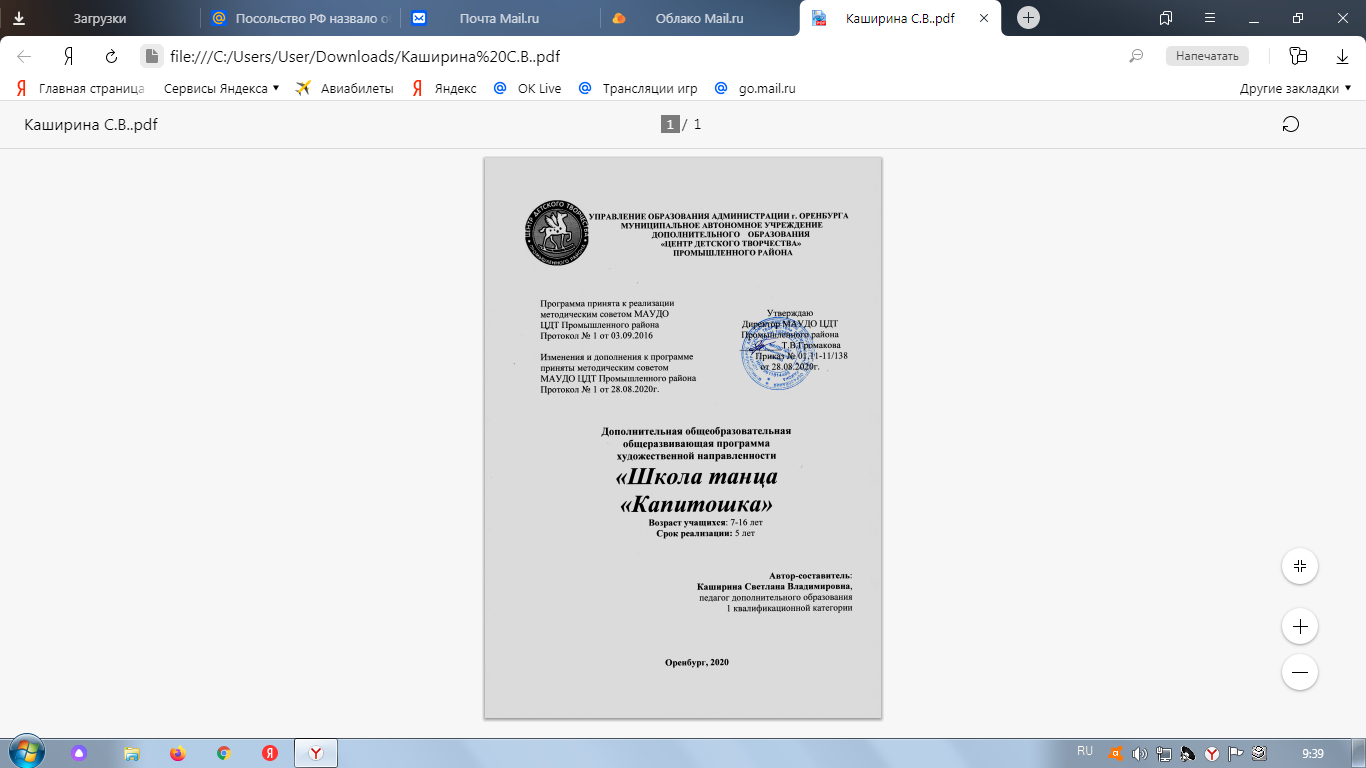 СодержаниеРаздел № 1. «Комплекс основных характеристик дополнительной общеобразовательной общеразвивающей программы»1 Пояснительная запискаДополнительная общеобразовательная общеразвивающаяпрограмма «Школа танца «Капитошка» разработана в соответствии со следующими нормативно - правовыми документами:-Федеральным Законом «Об образовании в Российской Федерации» № 273-ФЗ от 29 декабря 2012 года; -Федеральным Законом «О внесении изменений в Федеральный закон «Об основных гарантиях прав ребенка в Российской Федерации» от 18.04.2018 г. №85-ФЗ;-Стратегией развития воспитания в Российской Федерации на период до 2025 года (утвержденной распоряжением Правительства Российской Федерации от 29 мая 2015 г. №996-р)-Концепцией развития дополнительного образования детей (утвержденной распоряжением Правительства РФ от 04.09.2014 г. №1726-р);-Письмом Минобрнауки РФ «О направлении рекомендаций» (вместе с методическими рекомендациями по проектированию дополнительных общеразвивающих программ) (от 18.11.2015 г. № 09-3564);-Приказом Министерства образования и науки РФ от 23.08 2017 № 816 «Об утверждении порядка применения организациями, осуществляющими образовательную деятельность, электронного обучения, дистанционных образовательных технологий при реализации образовательных программ»;-Приказом Министерства просвещения РФ «Об утверждении Порядка организации и осуществления образовательной деятельности по дополнительным общеобразовательным программам» N 196 от 9.11.2018;-Письмо Министерства просвещения РФ от 19.03.2020 № ГД 39/04 «О направлении методических рекомендаций» («Методические рекомендации по реализации образовательных программ начального общего, основного общего, среднего общего образования, образовательных программ среднего профессионального образования и дополнительных образовательных программ с применением электронного обучения и дистанционных образовательных технологий»);-Санитарно-эпидемиологическими требованиями к устройству, содержанию и организации режима работы образовательных организации дополнительного образования детей (СанПин 2.4.4.3172-14);- Постановлением Главного государственного санитарного врача РФ от 30 июня 2020 г. № 16 «Об утверждении санитарно-эпидемиологических правил Сп 3.1.3598-20 «Санитарно-эпидемиологические требования к устройству, содержанию и организации работы образовательных организаций и других объектов социальной инфраструктуры для детей и молодежи в условиях распространения новой коронавирусной инфекции»;-Уставом Муниципального автономного учреждения дополнительного образования «Центр детского творчества» Промышленного района;-Положением «О порядке разработки, обновления и реализации дополнительной общеобразовательной (общеразвивающей) программе в МАУДО «Центр детского творчества» Промышленного района»;- Положением об отделе музыкально – хореографического творчества МАУДО «Центр детского творчества» Промышленного района.1.1.   Направленность программы         Дополнительная общеобразовательная общеразвивающая «Школа танца «Капитошка» имеет художественную направленность. Программа направлена на формирование и развитие у обучающихся художественных данных (восприятия музыки, фольклора), физических данных (подвижности, выносливости, силы, ловкости), танцевальных данных (гибкости, пластичности, танцевальной выворотности, танцевального шага), совершенствование специальных музыкальных способностей, творческого исполнительского мастерства.Хореографическое искусство–массовое искусство, доступное всем. Благодаря систематическому образованию и воспитанию, обучающиеся приобретают общую эстетическую и танцевальную культуру, а развитие танцевальных и музыкальных способностей помогает более тонкому восприятию профессионального хореографического искусства.Программа основана на принципах дифференциации и индивидуализации в организации образовательного процесса, в зависимости от уровня освоения учебного материала, результатов диагностики и стартовых возможностей каждого обучающегося.1.2Актуальность программыАктуальность дополнительной общеобразовательной общеразвивающей программы «Школа танца «Капитошка» обусловлена нарастающим спросом со стороны родителей и обучающихся на образовательные услуги в области хореографии. Танец является одним из основных предметов, развивающих физические данные учащихся, укрепляет мышцы ног и спины, развивает подвижность суставно-связочного аппарата, формирует технические навыки и основы правильной осанки, тренирует сердечно-сосудистую и дыхательную системы, корректирует физические недостатки строения тела.Среди множества форм художественного воспитания подрастающего поколения хореография занимает особое место. Хореография обладает огромными возможностями для полноценного эстетического совершенствования обучающихся, гармоничного и физического развития. Ориентирует обучающихся на приобщение к танцевально-музыкальной культуре, применение полученных знаний, умений и навыков хореографического творчества в повседневной жизни. В ходе образовательного процесса деятельность обучающихся направлена на создание индивидуального творческого продукта.1.3 Отличительные особенности программыПри разработке дополнительной общеобразовательной общеразвивающей программы «Школа танца «Капитошка» были проанализированы следующие дополнительные общеобразовательные общеразвивающие программы «Школа танца «Подсолнух» (Морскова С.А.); «Азбука дошкольного танца» (Аносова А.Н.), «В мире танца» (Гусева Д.А.) и другие.Отличительными особенностями данной дополнительной общеобразовательной общеразвивающей программы являются:-включение в содержание программы ритмики, направленной на формирование умений и навыков от постепенного знакомства с музыкальным ритмом, изучения основ хореографии до исполнения хореографических движений, комбинаций и композиций;-изучение различных танцевальных направлений (современный танец, народный танец, классический танец, детский танец), позволяющих осуществить   комплексную хореографическую подготовку обучающихся в течение всего обучения;- использование дистанционных образовательных технологий (онлайн-обучение; видео-занятие; онлайн-занятия).1.4 Адресат программыПрограмма рассчитана на обучение обучающихся с 7 до 16 лет. Принимаются все желающие без специального отбора, с медицинской справкой о состоянии здоровья для определения максимальной физической нагрузки. Для успешной реализации программы целесообразно объединение обучающихся в учебные группы численностью 12-15 человек. Такой состав группы продиктован необходимостью, позволяет педагогу следить за техникой безопасности обучающихся.В младшем школьном возрасте (7-10 лет) увеличивается мышечная масса, сила и растяжка мышц у детей. У них активно развиваются мелкие мышцы кисти, идет процесс окостенения позвоночника. Им доступно тянуть носок, копировать движение, которое показывает педагог. В этот период необходимо проявлять заботу о правильной осанке обучающегося во время занятий, уделять внимание физической подготовке, продолжать развивать гибкость. Ведущим видом деятельности младшего школьника является учёба, соответственно, этот возраст наиболее сензитивень для овладения обучающимися основными теоретическими знаниями и практическими умениями из области хореографического искусства.Средний школьный возраст (11-15лет) характеризуется половым созреванием. Процессы возбуждения преобладают над процессами торможения, подростки излишне жестикулируют, движения их порывисты, плохо координированы. Средний школьный возраст наиболее благоприятен для развития творческого мышления. Чтобы не упустить возможности этого периода, нужно постоянно предлагать обучающимся решать самостоятельные задачи, вносить свои предложения в процессе подготовки к выступлениям, к конкурсам. Излишняя угловатость корректируется посредством целенаправленной работы над координацией и плавностью движений.Начало формыКонец формыВ период старшего школьного возраста наступает начальная стадия физической зрелости. Физическое развитие благоприятствует формированию навыков и умений в танце, открывает широкие возможности для выбора профессии. Осознание своей физической силы, здоровья и привлекательности, успешность в танцевально-творческой деятельности способствует развитию у обучающихся адекватной самооценки, чувства уверенности в себе.1.5 Объем и срок освоения программыДополнительная общеобразовательная общеразвивающая программа «Школа танца «Капитошка» рассчитана на 5 лет обучения,– 936 часов:- очное обучение: 1 год обучения – 144 часов, 2 год обучения – 216 часов, 3 год обучения – 216 часов, 4 год обучения – 216 часов, 5 год обучения – 216 часов;- заочное (дистанционное) обучение (общий объём – 360 часов): 1 год обучения – 72 часа, 2 год обучения – 72 часа, 3 год обучения 72 часа, 4 год обучения – 72 часа, 5 год обучения – 72 часа.1.6 Формы обучения и виды занятий по программеФорма обучения – очная, заочная (дистанционное обучение). Основными формами организации образовательного процесса являются групповые и индивидуальные занятия.Программа включает разные виды занятий: теоретические, практические, комбинированные, занятие-игра; репетиционно-постановочные, онлайн-репетиция, онлайн-занятие.Образовательная деятельность по данной программе осуществляется на русском языке в соответствии со статьей № 14 Федерального Закона «Об образовании в Российской Федерации» от 29 декабря 2012 года.1.7.Режим занятийРежим занятий: - очное обучение составляет 4 часа в неделю (2 раза в неделю по 2 академических часа) – 1 год обучения; - 6 часов в неделю (3 раза в неделю по 2 академических часа) –2,3, 4, 5годы обучения; заочное (дистанционное) обучение на 1 и 2 годах обучения составляет 2 часа в неделю (2 раза в неделю по 1 академическому часу);  3, 4, 5 годах обучения - 2 часа в неделю (2 раза в неделю по 1 академическому часу).2.Цель и задачи программыЦель: развитие у обучающихся творческих способностей средствами хореографического искусства.Задачи:Обучающие:    -формирование знаний о простых музыкальных понятиях;-формирование представления об истории возникновения и развития классического танца;-формирование и развитие хореографических умений и навыков исполнения танцев различных жанров;-обучение точной выразительной передаче характера создаваемого образа с помощью танцевальных и пластических средств.Развивающие:-развитие специфических видов памяти: моторной, слуховой и образной;-развитие физических данных (подвижности, выносливости, силы, ловкости, гибкости, пластичности, танцевальной выворотности, танцевального шага) обучающихся;-развитие творческого и личностного потенциала;-развитие выразительности и красоты движений.Воспитательные: - воспитание сценической культуры и личностных качеств: отзывчивости, доброжелательности;-воспитание стремления к саморазвитию и самосовершенствованию;-воспитание готовности выражать и отстаивать свою эстетическую позицию в создании художественного образа на сцене.3. Содержание программыУчебный план первого года обученияУчебный план второго года обученияУчебный план третьего года обучения.Учебный план четвертого года обученияУчебный план пятого года обученияСодержание учебного плана первого года обученияРаздел 1. Введение в образовательную программуТема 1. Вводное занятие:Теория. Цели, задачи, содержание программы. Роль ритмических упражнений. Элементарные правила вежливости. Техника безопасности на занятии.Практика. Разучивание элементов разминки.Раздел 2. Основы ритмикиТема 2. Постановкой корпуса:Теория. Понятие «корпус» человека и особенности его постановки, а также понятие поинт и флекс.Практика. Выполнение упражнений. Изучение позиций ног: VI, I, II. Изучение положений рук: на поясе, варианты простых porde bras с вытянутыми руками.Постановка спины:а) упражнения на ассоциациях («солдатик», «столбик» и т.д.),положение рук: «за юбочки» (девочки);б) работа с предметами (палка, скакалка).Упражнения на натянутость ног и постановку спины:а) Вattmant tendu вперёд по VI позиции;б) ходьба с носочка на пятках, шаг с высоким подъёмом ног с сокращением стопы в воздухе.Тема 3. Развитие чувства ритма:Теория. Понятия «ритм», «музыкальная фраза», «законченность» и «незаконченность» музыкальных фраз. Контрастная музыка - (быстрая - медленная, веселая – грустная).Практика. Упражнения на развитие чувства ритма и определение законченности музыкальных фраз. Ритмические упражнения с музыкальным заданием (простой ход, бег на полупальцах). Начало и окончание движения вместе с музыкой. Движение в различных темпах.а) стихи и считалочки с ударением на сильную долю при работе подмузыку;б) ритмические рисунки с хлопками и притопами на разные музыкальные доли, на начало и конец музыкальной фразы; в) сочетание прыжков и шагов.Тема 4. Ориентация в пространстве:Теория. План зала (точки зала). Развитие у обучающихся вестибулярного аппарата, устойчивости в больших перемещениях по сцене, сочетание упражнений на растянутость ног и перемещений в пространстве.Практика. Упражнения на пространственную ориентацию:а) упражнения на деление зала по точкам;б) построения и перестроения в линию, колонну, круг;в) упражнения на соблюдение интервалов на месте и во время движения;г) варианты ходьбы по диагонали, по кругу;д) танцевальные движения на месте и в продвижении по залу в различных направлениях;е) прочёсы, змейка, до за до;Положение в паре:а) в продвижении по кругу, по диагонали, лицом друг к другу.Тема 5. Танцевальные элементы:Теория. Понятия «танцевальный шаг» и правильность исполнения. Правильность выполнения танцевальных элементов, музыкального характера исполнения движений: переходы от медленного к быстрому, от плавного к резкому, от грустного к веселому.Практика. Виды шага, бега, подскоков;а) отработка бега;б) прыжки по VI позиции;в) шаг с plie, double ш аг сplie;г) приставной шаг, приставной шаг с plie;д) вынос ноги на каблук в сторону;е) притоп;ж) подскоки на месте и в продвижении;д) галоп.Тема 6. Партерная гимнастикаТеория. Понятия - «партерная гимнастика», «хореографические данные» (подъем, гибкость, выворотность), «партер». Важность выполняемых упражнений на полу. Важность развития хореографических данных для здоровья. Правила техники исполнения упражнений на полу.Практика. Выполнения упражнений:а) упражнения с палочками, мячами, лентами;б) упражнения на натянутость ног;в) растяжка;г) упражнения на гибкость;д) упражнение «мостик»;е) упражнения на выворотности;ж) работа стоп по позициям ног.Раздел 3. Постановочная и индивидуальная работа над детским танцемПрактика. Постановочная работа, разучивание движений детского танца, соединение их в композицию. Происходит интеграция характера, манеры исполнения, актерского мастерства, пластики, лексики танца (перемещение в пространстве). Разучивание простых танцевально-ритмические комбинаций и танцевальных этюдов «Матрешки», «Снежинки» на основе отработанных движений. Музыкальное сопровождение соответствует детской тематике и имеет четко выраженное квадратное построение.Тема 7. Итоговое занятие Практика. Выполнение изученных танцевальных элементов и композиций.Содержание учебного плана второго года обучения         Раздел 1. Ритмика         Тема 1. Вводное занятие         Тема 2. PAR TERRE         Теория. Упражнения для развития физических данных, на расслабление мышц, строевые, для укрепления осанки, гибкости, пластичности движения, правила выполнения упражнений, последовательность.         Практика. Постановка спины:         а) работа головы при подтянутой спине в положении сидя;         б) работа стоп при подтянутой спине в положении сидя.         Работа над выворотностью ног:         а) при натянутой и сокращённой стопе;         б) варианты battment tendus jetes;         в) releves, passses, developpes;         Растяжки: полушпагат, шпагат, упражнения на растяжку мышц.         Тема 3. Ориентация в пространстве         Теория. Развитие устойчивости в больших перемещениях по сцене, сочетание упражнений на растянутость ног и перемещений в пространстве.         Практика. Упражнения и игры на пространственную ориентацию.              «Далеко и близко», «Найди игрушку», «В верху-внизу», «Давай меняться», «Паровоз»Тема 4. Развитие чувства ритмаТеория. Понятие мелодия, движение, темп музыки, музыкальные размеры. Контрастная музыка.Практика: Ритмические упражнения:«Ну-ка, повтори!» (после педагога отбивают этот ритм кулаком о ладонь);«Ритм по кругу» (каждый по очереди отбивает по одному хлопку из заданного ритма);«Назови свое имя» (дети стоят в кругу и по очереди хлопают- «тактируют» свои имена).Тема 5. Танцевальные элементы         Теория. Правильность выполнения танцевальных элементов.Практика.а) при натянутой и сокращённой стопе;         б) варианты battment tendus jetes;         в) pas полонеза, pas польки; «Ёлочка», «Гармошка», «Топотушки», «Расческа».Тема 6. АкробатикаРаздел 2. Основы классического танцаТема 7. История танцаТеория. Танец, как один из древнейших видов искусств. Взаимосвязь танца с музыкой. Виды танцев и их особенности. История развития классического танца. Разучивание поклона. Разучивание разминки лицом к палке. Термины и понятия: «классический танец», «экзерсис», «станок».Тема 8. Экзерсис у станкаТеория. Инструктаж по технике безопасности на занятиях. Понятие направлений en dehor sendedans. Понятия и терминология: demi – plies, passé parterre и т.д.Практика Разучивание и отработка лицом к палке:1. Позиции ног I, II, III, V и IV выворотная позиции;2. Позиции рук: подготовительное положение, I, II, III;3. Demi – plies: I, II, III, V, IV позиции;4. Battements tendus в сторону, вперёд, назад;а) по I позиции;б) demi – plies по I позиции;в) по V позиции;г) demi – plies по V позиции;д) passe par terre по I позиции;5. Demi rond de jambe par terre en dehors en dedans;6. Rond de jambe par terre en dehors en dedans с остановкой по ¼ круга;7. Battements releveslents на 45 градусов в сторону, вперёд, назад как подготовка  к battements tendus jetes;8. Положение ноги surlecou – de – pied основное и условное спереди и сзади;9. Releves на п/п по I, II позициям с вытянутых ног и с demi – plie;         10. Battements  releves  lents на 90 градусов с I и V позиций в сторону, вперёд и назад.Тема 9. Экзерсис на середине залаТеория. Понятия и терминология: позиции рук port de brasПрактика. Основные движения классического танца на середине зала.1. Позиции рук: подготовительное положение, I, II, III;2. Поклон по I позиции;3. Demi – plies по I, II, III, V, IVпозиция en face;4. Battements tendus в сторону, вперёд, назад:а) по I позиции;б) demi – plies по I позиции.5. Demi rond de jambe par terre en dehors en dedans;6. Battements releves lents на 45 градусов в сторону, вперёд, назад по I позиции.7. I port de bras.Тема 10. AIIEGROПрактика. Трамплинные прыжки по VI, I, II позициям1.Temps saute по I, II на середине, V позиции лицом к палке;2. Changement de pied по V позиции лицом к палке.Раздел 2. Постановочная и индивидуальная работаТема 11. Постановка музыкально-ритмической композицийПрактика. Разучивание простых танцевально-ритмических комбинаций и танцевальных этюдов «Шиворот на выворот», «Разноцветные сны» на основе отработанных движений, работа с солистами.Тема 12. Итоговое занятие	 Практика. Отчетный концерт.Содержание учебного плана третьего года обученияРаздел 1. РитмикаТема 1. Вводное занятие         Тема 2. PAR TERREТеория. Повторение пройденного материала за прошлый год.Упражнения для развития физических данных, на расслабление мышц, строевые, для укрепления осанки, гибкости, пластичности движения, правила выполнения упражнений, последовательность.  Практика. Общеразвивающие упражнения. Разведение рук в стороны, раскачивание их перед собой, круговые движения, упражнения с лентами. Наклоны и повороты головы вперед, назад, в стороны, круговые движения. Наклоны туловища, сгибая и не сгибая колени. Наклоны и повороты туловища в сочетании с движениями рук вверх, в стороны, на затылок, на пояс. Повороты туловища с передачей предмета. Опускание и поднимание предметов перед собой, сбоку без сгибания колен. Выставление правой и левой ноги поочередно вперед, назад, в стороны, в исходное положение. Резкое поднимание согнутых в колене ног, как при маршировке. Сгибание и разгибание ступни в положении стоя и сидя. Упражнения на выработку осанки.Работа над силой ног: grand battments во всех направлениях; Растяжки: упражнения на гибкость, на растягивание позвоночника, полушпагат, шпагат, упражнения на растяжку мышц.Тема 3. Музыкально-пластическая импровизацияТеория. Беседа по основам мизансценирования. Знакомство с техникой сценического падения. Техника безопасности при выполнении упражнений.Практика. Изучение техники сценического падения. Работа над созданием музыкально-пластической импровизацией. Ходьба по уменьшенной опоре. Выполнение упражнений на развитие координации движений. Выполнение различных шаговых дорожек. Выполнение  комплекса упражнений на закрепление. Работа над развитием навыков самостоятельной реакции. Работа над фантазией и воображением. Выполнение танцевальных импровизаций, под музыку, выбранную педагогом. Создание импровизации на тему «Первая потеря», «Подарок», «Утро», «Бабочки», «Осенние листья». Подражательные движения в этюдах. Работа над эмоциональной выразительностью в этюдах. Тема 4. АкробатикаТеория. Понятие «акробатика, разновидности прыжков. Понятие «группировка - согнутое положение тела.Практика. 1. Упражнения на растягивание позвоночникаа) кувырок вперед и назад; перекаты;б) подъем разгибом; стойка на руках у стены под руководством педагога.2. Статические положения, равновесие, базовые акробатические элементы;   а) подразделяемые на группы: одиночные, парные и пирамидковые; б) акробатические связки. Раздел 2. Классический танецТеория. Хореографическая лексика, словарь терминов классического танца, постановка корпуса лицом к палке.Тема 5. Экзерсис у станкаПрактика.         1. Grand plies по I, II, III и V позициям.         2. Battements tendus на 1 т. 2/4:          а) porlepied во II позиции;         б) с demi – plie без перехода и с переходом во II позиции;         в) plie- soutenus по V позиции.         3. Battements tendus jetes в сторону, вперёд, назад:         а) по I и V позициям;         б) piqus. Preparation для rond de jambe par terre en dehors en dedans;Rond de jambe par terre en dehors en dedans: а) слитнона 1 т. 4/4;   б) demi – rond de jambe par terre на plie. 4. Battements fondus в сторону, вперёд, назад носком в пол, позднее на 45 градусов.5. Подготовка к rond de jambeenlier (движение ноги по прямой от себя, к себе).6. Battements frappes в сторону, вперёд и назад носком в пол, позднее на 45 градусов.7. Рetits battements sur le cou – de – pied без акцента.8. Grand battements jetes в сторону, вперёд, назад с I и V позиций.9. Battement retires, положение passé у колена.10. Battement developpe в сторону.11. Releve на п/п по V позиции с вытянутых ног и с demi – plie.Тема 6. Экзерсис на середине залаПрактика.1.Demi – plies по V и IV позициям epaulement.         2. Grand plies по I, II en face, по V позиции en face etepaulement.         3.Battements tendus:          а) по V позиции в сторону, вперёд, назад;         б) demi – plie по V позиции;в) c plie soutenus.4. Battements releves lents на 45 градусов в сторону, вперёд, назад как подготовка к battements tendus jetes по V позиции.          5. Rond de jambe par terre en dehors en dedans по ј круга.          6. Preparation для rond de jambe par terre en dehors en dedans.          7. Battements frappes в сторону, вперёд и назад носком в пол.          8. Положение epaulement croise et effase.           9. Позы croise et effase носком в пол.         10. II port de bras.         11. Crand battements jetes в сторону, вперёд, назад с I позиции.         12. Releves на п/п по I, II позициям с вытянутых ног и с demi – plie.         13.  Pas польки.         Тема 7. AIIEGRO          Практика.         1. Tempssauté по V позиции на середине.2. Changement de pied на середине.Pasechappe по II позиции лицом к станку. Раздел 3. Народно-сценический танец Теория. Особенности народных движений; характерные положения рук и ног. Тема 8. Элементы русского танца Практика. Положение ног, рук, позы; Поклоны. Ходы: бытовой с притопом, переменный, девичий плавный ход, дробный ход, шаркающий шаг; Припадания (комбинация с руками); «Ковырялочки» с одним притопом и с тройным притопом; «Моталочки», вращения; Присядки: на каблук по II позиции, «мяч», «ползунок»; Хлопушки; «шене», «бегунок», «блинчики»- (по диагонали).  Раздел 4. Постановочная и индивидуальная работаТема 9. Постановка русского танцаПрактика. Разучивание танцевально-ритмических комбинаций и постановка русского танца. Индивидуальная работа и работа с солистами.Тема 10. Концертная деятельностьПрактика. Подготовка и участие в концертах, фестивалях, конкурсах.Тема 11. Итоговое занятиеПрактика. Отчетный концерт.Содержание учебного плана четвертого года обученияРаздел 1.Тема 1. Вводное занятие:Теория. Цели, задачи, содержание программы, повторение изученного материала прошлого года.Тема 2.  ГимнастикаПрактика. Гимнастические упражнения, общеразвивающего характера, циклические движения, выполняемые в заданном темпе и ритме; движенья отдельными звеньями тела, сгибания, разгибания; повороты и вращения, махи, элементы художественной гимнастики.Тема 3. РастяжкаТеория. Любую растяжку рекомендуется держать от 10 секунд до 2 минут.Практика. Преодолеть мышечную скованность и зажатость:1. Горизонтальная растяжка на полу;2. Вертикальный шпагат (с начало у стены);3. Классическая растяжка поперечного шпагата под собственным весом;4. Силовая растяжка в положении стоя.Раздел 2. Классический танецТеория. Классический танец, его красота, манера исполнения. Для развития силы ног увеличивается количество упражнений. Продолжается разучивание поз на середине зала. Тема 4. Экзерсис у станкаПрактика.         1. Grand plie по IV позиции.         2. Battements tendus:а) в позе epaulement et efface;б) с demi – plie с переходом по IV позиции вперёд и назад, в сторону по II позиции;         в) battements soutenus в сторону, вперёд, назад носком в пол;         3. Battements tendus jetes в сторону, вперёд, назад: а) с demi – plie;б) в позе epaulement et efface;4.  Rond de jambe par terre en dehors en dedans: а) слитно на 1 т. 2/4;б) rond de jambe par terre на plie;5.Demi rondde jambe на 45 градусов endehor sendedans на всей стопе (по усмотрению педагога);6. Battements fondus c pile – releve в сторону, вперёд, назад на всей стопе (по усмотрению педагога);7. Rond de jambe en lier en dehors en dedans;8. Battements doubles frappes в сторону, вперёд и назад носком в пол, позднее на 45 градусов;9. Petits battements sur le cou – de – pied с акцентом вперёд и назад на 1 т. 2/4;         10. Battement developpe вперёд и назад;         11. Crand battements jetes pointes (по усмотрению педагога);         12. Перегибы корпуса назад и в сторону лицом к станку.        Тема 5. Экзерсис на середине залаПрактика.1. Поклон с переходом по IV позиции;2. Grand plies по IV позиции en face, позднее epaulement;3. Battements tendus: а) demi – plie по II и IV позициям без перехода и с переходом на опорную ногу; б) battements soutenus;4. Battements tendus jetes в сторону, вперёд, назад: а) с I и V позиций;         б) с demi – plies в I и V позиций;5. Rond de jambe par terre en dehors en dedans на 1 т. 4/4 слитно;6. Demi rond de jambe par terre en dehors en dedans на plie;7. Позы: ecartee вперёд и назад носком в пол;         8. III port de bras;         9. Battements fondus носком в пол, позже на 45 градусов;         10. Battements frappes и double frappes на 45 градусов;         11. Battement developpe в сторону;         12. Crand battements jetes в сторону, вперёд, назад с V позиции;         13. Releves на п/п по V позиции с вытянутых ног и с demi – plie.Тема 6. AIIEGROПрактика.1. Pas echappe по II позиции на середине лицом к станку;2. Pasassemble лицом к станку.Раздел 3. «Народно-сценический танец»Теория. Народно-сценический танец, его особенности, манера исполнения, в народно-сценическом танце применяются те же позиции ног, что и в классическом, но с небольшим изменением – менее выворотно: Тема 7. Элементы цыганского танцаПрактика.а) тряска плечами в прогибе;б) прыжки на месте с юбкой;в) быстрые вращения на месте;г) «Фламенг».Тема 8. Элементы европейского танцаПрактика. Движения фигурного вальса:а) балансце, балансце с поворотом;б) окошечко;в) вальсовая дорожка, вальсовая дорожка с правым вальсовым поворотом;г) правый поворот в паре;д) вращение в паре вокруг правой оси.Раздел 4. Постановочная и индивидуальная работаТеория. Музыкальный материал постановки, лексикой и рисунком танца. Художественный образ, характер персонажа.Практика. Разучивание танцевально-ритмических комбинаций и постановка цыганского, европейского танцев. Тема 9. Концертная деятельностьПрактика. Подготовка и участие в концертах, фестивалях, конкурсах.Тема 10. Итоговое занятиеПрактика. Отчетный концерт.Содержание учебного плана пятого года обученияРаздел 1. Коррекционная ритмикаТема 1. Вводное занятие:Теория. Цели, задачи, содержание программы.Тема 2. Коррекция сценической осанкиПрактика. Комплекс упражнений, в котором средствами музыки и специальных двигательных и психологических упражнений происходит коррекция и развитие сценической осанки, улучшаются качественные характеристики движения: «Мельница», «Шмели», «Анаконда» и т.п.Тема 3. АкробатикаТеория. Терминология. Классификация акробатических упражнений. Техника групповой акробатики.Практика. Упражнения на силу, ловкость, прыгучесть, балансировку; акробатические прыжки; фляк-переворот назад, осуществляемый с толчка ногами; рондат-переворот с поворотом на 180°, сальто.Раздел 2. Классический танецТеория. Первые русские выдающиеся хореографы. Развитие хореографии в России.Тема 4. Экзерсис у станкаПрактика.1.Battements tendus:а) в маленьких позах на ј и затакт;б) battements sotenus в сторону, вперёд, назад с подъёмом на п/п носком в пол на 1 т. 4/4;2.Battements tendus jetes(на ј и затакт):а) balancoir;б) в маленьких позах;3. Demi rond de jambeet demi rond de jambeна 45 градусов en dehors en dedans на всей стопе;         4. Battements fondus (сначало на 1 т. 4/4, позднее на 1 т. 2/4):а) на п/п; б) c pile – releve;          5. Battements frappes и doubles frappes – чередование на всей стопе и на п/п на 1 т. 2/4;         6. Rond de jambe en lier en dehors en dedans на п/п, на 1 т. 2/4;         7. Petits battements sur le cou – de – pied с акцентом вперёд и назад на ј;8. Tempsreleves на всей стопе сначало лицом к палке, позднее за одну руку (1 т 4/4).Тема 5. Экзерсис на середине залаПрактика. Упражнения исполняются en face на всей стопе, с постепенным введением поз:1.Battements tendus в маленьких позах;2.Battements tendus jetes в маленьких позах;3.Rond de jambe parterre en dehors en dedans на demi – plie;4.Battements fondus носком в пол, позже на 45 градусов в маленькие позы;5.Battements frappes и double frappes  носком в пол, позже на 45 градусов в маленькие позы;6.Battements releleslents en face и в позах: crouse, efface, ecarte; attitude crouseи efface на 45 градусов;7. Battements developpes en face вперёд и назад;8. Crand battements jetes в больших позах.Тема 6. AIIEGRО1. Pasassemble в сторону на середине зала;         2. Petits changement de pieds en tournant на ј, Ѕ;         3. Sissonne simple en face.Раздел 3. Эстрадный танец         Тема 7. Основы эстрадного танцаТеория.  Эстрадный танец включает в себя много танцевальных направлений и течений. Отличие эстрадного танца от других направлений хореографии. Терминология танца. Знакомство с основными направлениями эстрадного танца. Техника безопасности при выполнении упражнений.Практика.Выполнение упражнений для рук, скрещивание рук сзади в замке. Поочередный подъем одного и двух плеч. Выполнение упражнений на развитие подъема и шага. Пел вис.Кросс. Передвижение в пространстве. Знакомство со спецификой исполнения шага на месте и в сторону с приставкой.Прыжки по VI позиции, из I во II позицию. Знакомство с особенностями исполнения движений с элементами изоляции.             Упражнений для ног в сторону на 90°. Особенности исполнения наклонов корпуса с разной амплитудой. Круговые движения в суставах «локо-мотор».Тема 8. Танцевальные комбинацииРитмические комбинации для развития силы рук.Комбинации на силу ног.Комбинации на работу рук с ногами. Комбинации на работу в парах. Вращения по диагонали. Упражнения на эмоциональное выражениеРаздел 4. Постановочная и индивидуальная работаТеория. Знакомство с музыкальным материалом постановки. Лексика и рисунок танца. Художественный образ, характер персонажа.Практика. Танцевально-ритмические комбинации и постановка этюда на эмоциональное выражение: эстрадный танец. Тема 9. Концертная деятельностьПрактика. Подготовка и участие в концертах, фестивалях, конкурсах.Тема 10. Итоговое занятиеПрактика. Отчетный концерт.1.4 Планируемые результатыПо окончании реализации программы обучающиеся достигнут следующих личностных, метапредметных и предметных результатов.         Личностные:-воспитание сценической культуры и личностных качеств: отзывчивости, доброжелательности;-стремление к саморазвитию и самосовершенствованию;-воспитание готовности выражать и отстаивать свою эстетическую позицию в создании художественного образа на сцене.          Метапредметные:-развиты специфические виды памяти: моторная, слуховая и образная;-развиты физические данные (подвижность, выносливость, сила, ловкость,гибкость, пластичность, танцевальная выворотность, танцевальный шаг) обучающихся;-развит творческий и личностный потенциал;-развиты выразительность и красота движений.Предметные:к концу 1 года обучения обучающийся будетзнать:-понятия «музыкальный ритм», «музыкальная фраза», "вступление», «начало», «конец» хореографического предложения;-представление о двигательных функциях тела;- характеристику ориентирования в пространстве (план зала и деление зала по точкам); уметь:- ориентироваться в танцевальном зале;-выполнять простейшие построения и перестроения в танцевальном зале;-владеть навыками двигательной координации и памяти;-владеть первоначальные навыками исполнения простых комбинаций; к концу 2-го года обучения учащийся будет  знать:-простые музыкальные размеры 2\4, 3\4, 4\4;-основы музыкальной грамоты: паузы, фразы, темп, характер; уметь:-ориентироваться на сценической площадке, правильно ориентироваться по точкам в зале;-владеть навыком постановки корпуса (держать осанку);- владеть ритмическим рисунком исполнения движений;-владеть простыми навыками комбинированных движений; к концу 3-го года обучения учащийся будет  знать:	-историю, лексику и рисунок классического, народно-сценического танца (русского);-историю возникновения и развития классического танца;-основы классического экзерсиса у опоры и на середине зала;-элементарные нормы сценического этикета; уметь:-владеть навыками постановки спины;-владеть навыками исполнения элементов классического танца;-владеть элементами народно-сценического танца (русского);-владеть навыками связывания в общий танцевальный рисунок;-владеть навыками ориентировки в хореографической фразе. К концу 4-го года обучения учащийся будет знать:-правила сценической этики и эстетики;-правила правильного дыхания, здорового образа жизни, основных норм гигиены тела и техники безопасности;-соотношение движений рук и ног во время выполнения танцевальных упражнений;уметь:-правильно выполнять классические движения;-владеть элементами народно-сценического танца (цыганского);-выражать и отстаивать свою эстетическую позицию;-владеть навыками сценической практики;-выступать на мероприятиях, концертах;-воспроизводить полностью рисунок изучаемых танцев;к концу 5-го года обучения учащийся будет знать:-о танцевальных жанрах и направлениях музыки, произведениях композиторов;-базовую терминологию в области классического танца;-правила исполнения основных движений классического и эстрадного танца;-специфику групповых репетиций;уметь:-чувствовать характер, построение музыки и переносить его в движение;-владеть элементами эстрадного танца;-создавать на сцене яркий образ, используя технические навыки движения и актерское мастерство;-владеть навыками исполнения выразительного и чистого исполнения экзерсиса-владеть навыками исполнения элементов эстрадного танца;-владеть навыками пластикой танцевальных движений.Раздел № 2. Комплекс организационно-педагогических условий2.1 Календарный учебный график программыЗанятия по дополнительной общеобразовательной общеразвивающей программе «Капитошка» проводятся в соответствии с учебным планом МАУДО ЦДТ Промышленного района, годовым календарным учебным графиком ЦДТ и расписанием, утвержденным директором МАУДО ЦДТ Промышленного района.Количество учебных недель - 36.Количество учебных дней определяется по производственному календарю.В соответствии с годовым календарным учебным графиком ЦДТ в определяемый им период проходит комплектование групп 1-го года обучения, проведение родительских собраний, доукомплектование групп последующих годов обучения. В связи с учебным планом и расписанием занятий в детском объединении «хореографический ансамбль «Капитошка» и занятия по дополнительной общеобразовательной общеразвивающей программе «Капитошка» начинаются и заканчиваются:1-й год обучения: 15.09.2020 – 31.05.2021, в период с 1.09.2020 по 15.09.2020– комплектование групп.2-й год обучения: 1.09.2020 – 31.05.20213-й год обучения: 1.09.2020 – 31.05.20214-й год обучения: 1.09.2020 – 31.05.20215-й год обучения: 1.09.2020 – 31.05.2021Календарный учебный график программы определяет изменения на каждый учебный год с учетом праздничных и выходных дней текущего учебного года, в нем закреплена база проведения занятий и форма проведения занятий. Во время каникул объединение работает по расписанию и в соответствии с планом досуговых мероприятий учреждения дополнительного образования.Структура календарного учебного графика определена в положении о дополнительной общеобразовательной общеразвивающей программе МАУДО ЦДТ Промышленного района.Календарный учебный график первого года обученияКалендарный учебный график второго года обученияКалендарный учебный график третьего года обученияКалендарный учебный график четвертого года обученияКалендарный учебный график пятого года обучения2.2 Условия реализации программыМатериально-техническое обеспечениеДля организации учебного процесса необходимо иметь специально оборудованный танцевальный зал (с соблюдением санитарно-гигиенических норм) и следующее оборудование:1.Зеркала, закрепленные на стене (стенах) сплошным блоком (на высоте 40-50см. от пола нижний край, 180-200см - верхний край).2.Станки двухуровневые, закреплённые на расстоянии 40-50см от стены, высота нижнего уровня палки-90см, высота верхнего уровня палки-115см.3.Коврики (настил) размером 60см х 100см для занятий в партере (для развития пластики тела).4.Музыкальный центр.5.Компакт-диски, флешки с записями необходимыми для занятий и постановочной работы.6. Персональный компьютер, ноутбук.7. Веб камера.8. Видеокамера.Комната для переодевания:1.Скамьи или стулья для одежды.2.Вешалки настенные и полочки для верхней одежды.3.Зеркало настенное для приведения внешнего вида.4.Полочки для обуви и репетиционной формы.Рабочее место педагогического состава:1.Стол и стулья.2.Шкафы для хранения аппаратуры.3.Шкафы для хранения одежды, репетиционной формы и обуви.4.Шкафы или полочки для дидактического и методического материала.5.Шкафы для хранения концертных костюмов, головных уборов, реквизита.6. Гримёрная и костюмерная.Информационное обеспечениеИнформационное обеспечение программы осуществляется посредством использования материалов интернет-ресурсов - (http://www.ballet.classical.ru; http://www.revskaya.ru). Для большей эффективности занятий необходимо использование современных технических средств обучения: компьютера, принтера.Кадровое обеспечениеРеализацией данной программы занимается педагог-хореограф дополнительного образования, способный реализовывать актуальные задачи воспитания учащихся, развития духовно-нравственной культуры общества и национально-культурных отношений на материале и средствами народной художественной культуры, владеющий основными формами и методами этнокультурного образования, умеющий создавать благоприятные психолого-педагогические условия для успешного личностного и профессионального становления учащихся; быть способным осуществлять программное и методическое обеспечение учебного процесса; быть способным планировать и организовывать учебно-воспитательный процесс на основе системного подхода; владеть способами формирования системы контроля качества образования в соответствии с требованиями образовательного процесс); владеть основными подходами к разработке индивидуально-ориентированных стратегий обучения и воспитания; терминологии в области хореографического искусства на основе решения творческих задач и др. Умеет работать в паре с концертмейстером и костюмером.2.3. Формы аттестации/контроляВ качестве основных форм подведения итогов реализации программы выступают: 1. Итоговое занятия (с приглашением родителей детей).2.Отчётный концерт с участием всех обучающихся   хореографического коллектива.3. Участие в хореографических фестивалях и конкурсах, концертных выступлениях городского, областного, всероссийского и международного уровней.Входной контроль осуществляется в начале года в форме собеседования.В течение года в процессе обучения на занятиях среди обучающихся проводится текущая аттестация в следующих формах: наблюдение.Промежуточная аттестация проходит в форме опроса, анкетирования,тестирования, выступлениях в различных концертных программах, на конкурсах и фестивалях, на открытых занятиях для родителей. В конце каждого учебного года проводится отчётный концерт. 2.4 Оценочные материалыСпособами определения результативности дополнительной общеобразовательной программы выступают диагностические методики, рассчитанные на оценку предметных знаний, способностей и качеств личности. Для оценки предметных результатов:- предметная проба «Уровень навыков основ акробатики»(Приложение 1);- методика «Наблюдение за образовательными результатами учащихся по ДООП «Школа танца «Капитошка»(Приложение 2);- диагностика хореографических способностей (модификация методики Э.П. Костиной)(Приложение 3);- диагностическая (предметная) проба в форме творческого задания по изученному материалу (Приложение 4);Для оценки личностных и метапредметных результатов:- наблюдение за эстетическим вкусом учащихся(Приложение 5);- карта диагностического наблюдения за метапредметными и личностными результатами на занятиях по ДООП «Школа танца «Капитошка»»(Приложение 6).Методические материалыМетоды организации учебно-воспитательного процесса-словесный (устное изложение, беседа, рассказ, организация внимания детей словом, важно использовать слова–образы и т. д.); -наглядный (показ, исполнение педагогом одиночного движения, либо сочетания движений, показ видеоматериалов, иллюстрации);-практический (упражнения), эмпатии(вживания) в предлагаемые обстоятельства и образы, «прочувствование» материала, нахождение способов решения творческих задач через эти ощущения.Методические приемы хореографииМетодические приемы варьируются в зависимости от используемого хореографического материала (игра, пляска, упражнение, хоровод и т.д.), его содержания; объема программных умений; этапа разучивания материала; индивидуальных особенностей каждого учащегося. Все приемы и методы направлены на то, чтобы хореографическая деятельность детей была исполнительской и творческой. Для каждого танца педагог выбирает наиболее эффективный путь объяснения, обучения. Интересные методические приемы вызывают у детей желание танцевать.Метод показа – показывая обучающимся движения, педагог дает им возможность увидеть художественное воплощение образа. Иногда, в основном в начале работы, педагог может выполнять вместе с детьми. Это увлекает детей и усиливает желание поскорее овладеть определенными двигательными навыками.Словесный метод –разговорная речь является связующим звеном между движениями и музыкой. Словесные объяснения должны быть краткими, точными, образными и конкретными. Так же необходимо обращать внимание на интонацию и на то, с какой силой сказано слово.Импровизационный метод – при обучении танцам следует постепенно подводить детей к свободному, непринужденному движению, такому, как подсказывает музыка. При использовании этого метода не надо никакого предварительного прослушивания музыки. Дети должны попытаться сами найти нужные движения. Также не рекомендуется подсказывать им вид движения и отмечать успевающих. Но при этом надо внимательно наблюдать за тем, чтобы дети не придумывали движения, которые не связаны с музыкой. Метод иллюстративной наглядности– полноценная деятельность не может проходить без рассказа о танцах, их истории и многообразии, без знакомства репродукций, книжными иллюстрациями, фотографиями и видеофильмами.Игровой метод – суть игрового метода в том, что педагог подбирает для детей такие игрушки, которые помогают в обучении. Игрушки (атрибуты) украшают танец и оказывают большое влияние на его исполнение. Увлеченные игрушкой, дети перестают фиксировать свое внимание на технических особенностях танца. А игры-превращения помогут научить детей выразительному выполнению движений, разовьют их фантазию и воображение.Концентрический метод–этот метод заключается в том, что педагог по мере усвоения детьми определенных движений, танцевальных композиций снова возвращается к пройденному, но уже может предложить усложненный вариант.Педагогическое мастерство педагога, его умение пользоваться всем арсеналом методов и приемов обучения танцам, чуткое отношение к детям помогут превратить этот процесс в интересное для детей занятие. Современный детский танец в руках вдумчивого, творческого специалиста может явиться прекрасным воспитательным средством, оказывающим облагораживающее влияние на детей.Рекомендации при проведении занятий по хореографииПри музыкальном оформлении педагогу не следует считать вслух, так как это притупляет музыкальное восприятие ребенка. Объяснив и показав, в каком размере и темпе делается данный танцевальный элемент, необходимо выполнить его совместно с ребенком, затем дать ему возможность исполнить танцевальный элемент самостоятельно и под музыку. Считать вслух допустимо только в начале проучивания нового танцевального элемента.Каждый новый танцевальный элемент надо начинать и заканчивать препорасьоном, делать постоянно акцент на исходную позицию.Танцевальные способности следует развивать в равной степени, работая над движениями рук и ног. Если внимание обращено только на ноги и забываются руки, корпус и голова – никогда не будет достигнута полная гармония движений и не получится полное, должное впечатление от исполнения.На занятиях выполнение танцевальных элементов строго дозируется. Сложные элементы чередуются с легкими, движения, требующие большего мышечного напряжения – с движениями на расслабление.После выполнения движений в быстром темпе необходимо выполнить движения на восстановление дыхания.Занятия необходимо проводить увлекательно, в темпе, чтобы дети уходили с занятия с чувством удовлетворения и, чтобы с каждым занятием они приобретали все больше знаний и навыков.Не следует громко объяснять. Иногда нужно это делать тихо, но эмоционально. Это заставит обучающихся, соблюдать тишину и внимательно слушать объяснение педагога.Не использовать при работе с детьми ласкательно уменьшительные слова (головка, ручки, ножки …)На каждое танцевальное движение использовать новое музыкальное произведение.Необходима одинаковая нагрузка во время занятия на левую и правую ногу. Не показывать детям как неправильно они исполняют то или иное танцевальное движение и не сравнивать их исполнение с чем-либо. В работе педагог использует различные педагогические приемы:-показ образца выполнения движения без музыкального сопровождения, под счет;-выразительное исполнение движения под музыку;-словесное пояснение выполнения движения;-внимательное отслеживание качества выполнения упражнения и его оценка;-творческие задания.Структура занятийI часть включает задания на умеренную моторную двигательную активность: построение, приветствие, комплекс упражнений для подготовки разных групп мышц к основной работе.По длительности – 1/3 часть общего времени занятия.II часть включает задания с большой двигательной активностью, разучивание новых движений.По длительности – 2/3 общего времени занятия.III часть включает музыкальные игры, творческие задания, комплекс упражнений на расслабление мышц и восстановление дыхания.По длительности – 2–3 минуты.Принципы отбора программного содержанияГлавными принципами отбора программного содержания являются:- гуманизация образования, диктующая необходимость бережного отношения к каждому обучающемуся;- интеграция искусства танца и различных видов искусства (музыка, поэзия, ИЗО);-системность и последовательность, обеспечивающие взаимосвязь и взаимообусловленность всех компонентов программы: определяющие соблюдение установок «от простого к сложному» в процессе обучения;-дифференциация и индивидуализация обучения, предусматривающие психолого-педагогическое изучение личности, для более полной социальной адаптации, максимального развития творческих способностей;-приоритет этических ценностей над информированностью (главные ориентиры: доброта, любовь, трудолюбие, совесть, достоинство и т. д.).- сочетание коллективного и индивидуального воспитания и др.;- творческая самостоятельность, способствующая реализации потребностей ребенка в самовыражении, стимулирующая стремление личности активно реализовывать свои лучшие качества, т.е. формировать активную созидательную позицию;-сотворчество, предусматривающее совместную творческую деятельность педагога и обучающегося.	Здоровьесберегающие технологииПрименение в работе здоровьесберегающих педагогических технологий повышает результативность воспитательно-образовательного процесса, формирует ценностные ориентации, направленные на сохранение и укрепление здоровья обучающихся, обеспечивает индивидуальный подход к каждому ребенку, формированию положительной мотивации.В рамках здоровьесберегающих технологий широко используются:- партерная гимнастика,которая позволяет с наименьшими затратами энергии достичь определенных целей: повысить гибкость суставов, улучшить эластичность мышц и связок, увеличить силу мышц, выработать правильную осанку. Эта гимнастика оказывает благотворное воздействие на человеческое тело;- дыхательная гимнастика – учит согласовывать дыхание с движением, чтобы занятия были эффективными, очень важно научить детей правильно дышать. Комплекс дыхательных упражнений поможет освоить правильное дыхание и даст нагрузку на многие группы мышц и восстановить дыхание после быстрого темпа занятия. Дети учатся правильному чередованию вдоха и выдоха, умению напрягать и расслаблять положение тела; - стретчинг(растягивание) - это комплексные упражнения, которые положительно влияют на весь организм, улучшая самочувствие человека, способствуют растяжению мышц, сухожилий и связок всего туловища и всех конечностей, содержат в себе основу лечебной физкультуры. Дистанционные образовательные технологииОнлайн-обучение — это получение знаний и навыков при помощи компьютера или другого гаджета, подключенного к интернету.Виды занятий: прямые трансляции, кейс-уроки, конференции онлайн.Прямые трансляции -один из самых простых в подключении видов дистанционного обучения доступный во многих соцсетях (instagram, vk.com, facebooklive и д.р.).Кейс-уроки-подготовленные заранее разного рода задания (обучающее видео, тесты, задачи и т.д.).Онлайн конференции - возможность проводить занятия в режиме реального времени.Список литературыдля педагога 1. Барышникова Т.К. Азбука хореографии / Т.К. Барышникова. - М.: Айрис-Пресс: Рольф,  2012.- 266 с.           2. Богданов Г. Самобытность русского танца/  Г.Богданов.-М., 2012 –  224 с.          3. Богданов Г. Хореографическое образование/ Г. Богданов.- М., 2011.-344 с.          4. Браиловская Л.В. Самоучитель по танцам. - Ростов-на-Дону: Феникс, 2013. – 224 с.          5. Васильева Е. М. Танец/ Е. М. Васильева. -М.,  2011. – 248 с.          6. Васильева Т.К. Секрет танц/ Т.К. Васильева. - Санкт-Петербург: Диамант, 2011.- 480 с.          7. Ерохина О. В. Школа танцев для детей: [Фольклор, классика, модерн] / О.В. Ерохина. - Ростов н/Д.: Феникс, 2013. – 223 с.            8.Заикин Н. Областные особенности русского народного танца. М., 2012.-95 с.           9.Зайфферт Д. Педагогика и психология танца. Заметки хореографа / Д.Зайфферт. – М.: Лань, Планета музыки, 2015. – 128 с.           10.Захаров Р. Слово о танце. М.  2009.-159 с.Климов А. Особенности русского народного танца. М., 2012. -318 с.Костровицкая В. 100 уроков классического танца. М.,  2011.-264 с.           13. Никитин, В.Ю. Модерн-джаз танец: История. Методика. Практика / В.Ю. Никитин. - М: ГИТИС, 2010.-440 с.          14. Никитин, В.Ю. Модерн-джаз танец: Методика преподавания / В.Ю. Никитин. - М.: Всерос. Центр худож. творчества учащихся и работников нач. проф. образования, 2012. -112 с.          15.Пустовойтова М. Ритмика для детей 3-7 лет / М. Пустовойтова. – М.: Книга по Требованию, 2008. – 184 с.          16.Устинова Т. А. Избранные русские народные танцы. М., 2006.-264 с.          17. Гусев Г.П. Методики преподавания народного танца. Упражнения у станка: учебное пособие для вузов искусств и культуры. - М.: Гуманит. изд. центр Владос, 2002. - 208 с.          18.Ваганова А.Я. Основы классического танца. – СПб.:«Издательство Планета музыки»; Издательство «Лань», 2001.-192 с.Для обучающихся и родителейБогданов Г. Самобытность русского танца. М., 2012.-221 с.Васильева Е. М. Танец. М., 2011.-247 с.3. Заикин Н. Областные особенности русского народного танца. М., 2012.- 95 с.4. Захаров Р. Слово о танце. М.  2009.-160 с.5. Климов А. Особенности русского народного танца. М., 2012.-320 с.6. Костровицкая В. 100 уроков классического танца. М., 2011.-192 с.7. Письмо МО и НРФ от 11 декабря 2006 г. N 06-1844 «О примерных требованиях к программам дополнительного образования детей» (в период разработки и утверждения новых федеральных требований к структуре дополнительных образовательных программ). 8. Пустовойтова М. Ритмика для детей 3-7 лет / М. Пустовойтова. – М.: Книга по Требованию, 2008. – 184 с. 9. Никитин, В.Ю. Модерн-джаз танец: История. Методика. Практика / В.Ю. Никитин. - М: ГИТИС, 2010. -440 с. 10. Никитин, В.Ю. Модерн-джаз танец: Методика преподавания / В.Ю. Никитин. - М.: Всерос. Центр худож. творчества учащихся и работников нач. проф. образования, 2012. -112 с.  11. Устинова Т. А. Избранные русские народные танцы. М., 2006.-264 с.ПриложенияПриложение 1Предметная проба«Уровень навыков основ акробатики»Цель: выявление уровня    навыков основ акробатики учащихся.Инструкция: Учащимся предлагается выполнить   основные виды стоек, кувырков, колес, поддержек. Выполнение упражнений оценивается по трем параметрам:-четкость и непрерывность выполнения;-устойчивость и фиксирование позиций;-мышечная свобода и пластичность.Оценки навыков     по   данным параметрам фиксируются в карте оценки.Карта оценкиКритерии оценки параметров:Четкость и непрерывность выполнения2 балла – упражнение выполняется четко, технологично, без задержек и толчков, в оптимальном темпе.  Движения активны и выразительны.1 балл – часть упражнений выполняется недостаточно четко, движениям не хватает плавности. Темп выполнения не всегда выбран правильно. Движения маловыразительны.0 баллов – упражнения выполняются технологически не верно, прерываются задержками и толчками. Темп выбран неправильно. Движения не выразительны.Устойчивость и фиксирование позиций2 балла -  учащийся умеет оперировать центром тяжести, удерживать     равновесие, четко фиксирует все позиции.1 балл – у учащегося наблюдается   смещение центра тяжести и незначительное нарушение равновесия. Фиксирование позиций нечеткое.0 баллов – у учащегося наблюдается сильное смещение центра тяжести. Он не может удерживать равновесие, не фиксирует позиции.Мышечная свобода и пластичность2 балла – учащийся вовремя расслабляет мышцы после правильного, целесообразного их напряжения. Его движения скоординированы и ритмичны, конкретны и целенаправленны.1 балл – учащийся не всегда вовремя расслабляет мышцы после их напряжения. Наблюдается слабая ритмичность и неконкретность движений. 0 баллов – учащийся нецелесообразно напрягает мышцы и не может вовремя их расслабить. Координация движений нарушена. Движения аритмичны.Обработка результатов:Оценки   параметров выполнения всех упражнений суммируются, и определяется уровень   навыков сценического движения учащегося.Уровни:78-68 баллов – высокий уровень. Качественное, осмысленное выполнение упражнений и освоение сценических навыков.67-57 баллов – уровень выше среднего. Грамотное выполнение упражнений с незначительными недочетами технического характера.56-46 баллов – средний уровень. Выполнение упражнений с многочисленными техническими и пластическими ошибками.45 баллов и ниже – низкий уровень. Технически и пластически неверное выполнение большинства упражнений.Приложение 2Методика «Наблюдение за образовательными результатами учащихся по ДООП «Школа танца «Капитошка»Цель: изучение уровня усвоения учебного материала по программе.Наблюдение – метод сбора информации путём непосредственной регистрации педагогом развития заранее выделенных качеств. Проводится в течение учебного года. Материалы наблюдений систематизируются. Обработка результатов:Необходимо по каждому из показателей дать оценку каждому из качеств в баллах (по пятибалльной системе):5 баллов – такое качество сильно выражено у ребенка;4 балла – выражено выше среднего;3 балла – выражено средне;2 балла – слабо выражено;1 балл – совсем не выраженоПриложение 3Диагностика хореографических способностей (модификация методики Э.П. Костиной)Обследование проводится на занятиях по хореографии. Во время занятий наблюдается выполнение танцевальных элементов, музыкально-ритмических упражнений, манера и характер исполнения движений, эмоциональное восприятие музыкального сопровождения и определяется уровень способности каждого обучающихся.Результаты (высокий, средний, низкий) оцениваются по показателям качества освоения музыкально-ритмической деятельности:Интерес и потребность к восприятию музыки и движенийИнтерес и потребность к исполнению музыкально-ритмических движенийНаличие творчества в исполнении выразительности фиксированных движений игр и плясок.По итогам диагностики определяются обучающие, кому необходимы индивидуальные занятия по хореографии.Рекомендуемая методика предполагает общую систему оценки хореографических способностей по 3-балльной шкале.3балла – выполняет самостоятельно предложенные задания;2 балла – с помощью взрослого выполняет некоторые предложенные задания;1 балл – не может выполнить все предложенные задания, помощь взрослого не принимает.Высоким результатом хореографических способностей обучающихся можно считать средний балл от 2,3 до 3.Средний уровень– от 1,5 до 2,2 балла.Низкий уровень – 1,4 балла и ниже.Диагностическая карта «Знание основных рисунков танца»Диагностическая карта «Знание терминологии и исполнение движений классического танца»Диагностическая карта «Знание терминологии и исполнение движений народного танца»Диагностическая карта «Знание понятий и исполнение движений современного танца»Приложение 4Диагностическая (предметная) проба в форме творческого задания по изученному материалуПредметная проба – практико-ориентированные задания на установление фактического уровня теоретических знаний, практических умений и навыков учащихся по предмету, изучаемому согласно учебно-тематическому плану дополнительной общеобразовательной общеразвивающей программы.Цель: определение уровня развития предметной деятельности учащегося с помощью самостоятельного выполнения ребенком творческих заданий в рамках изученных тем.Критерии оценки:уровень 1 — несформированность предметных результатов;уровень 2— уровень ниже среднего предметных знаний, представлений, умений и навыков;уровень 3 — удовлетворительный.Приложение 5Наблюдение за эстетическим вкусом учащихсяЦель: выявить уровень   развития эстетического вкуса учащихся.  Условия проведения: наблюдение направлено на исследование       эстетического вкуса учащихся.Данное наблюдение   осуществляется в процессе   учебной   и бытовой деятельности учащихся. Основное внимание обращается эстетику внешнего вида учащегося, его способность замечать красоту в живой и неживой природе, способность самостоятельно создавать красоту вокруг себя, сформированность личностных эстетических оценок действительности.Данное наблюдение является систематическим, по включенным объектам -сплошным, по форме – неосознанным внутренним. С его помощью фиксируется оценка основных характеристик эстетического вкуса учащихся.  Карта наблюденияОценка характеристик эстетического вкусаЭстетика внешнего вида2 балла – учащийся всегда соблюдает личную гигиену. Опрятен, аккуратен и элегантен в одежде. Ему присущи умения контролировать свою манеру поведения, походку, жесты, движения.1 балл - учащийся всегда соблюдает личную гигиену. Опрятен, аккуратен, но не всегда элегантен. Может носить вещи или украшения, не сочетающиеся друг с другом по цвету, стилю, погоде и т.д.  Не всегда контролирует свою манеру поведения, походку, жесты, движения.0 баллов – учащийся не всегда соблюдает личную гигиену. В одежде неопрятен и неаккуратен. Не контролирует свою манеру поведения, походку, жесты, движения.Способность замечать красоту в живой и неживой природе2 балла – учащийся способен видеть красоту в живой и неживой природе, замечать ее везде, обращать на нее внимание других людей, восторгаться ею.1балл – способность видеть красоту ограничена. Учащийся излишне критичен и рационален. Скуп на проявление эмоций.0 баллов – учащемуся совершенно все равно, что его окружает. Не способен увидеть красоту живой или неживой природы даже когда кто-то другой обращает на нее его внимание.Способность самостоятельно создавать красоту вокруг себя2 балла – учащийся способен создавать красоту из привычных повседневных вещей. Всегда стремиться к созданию красоты в виде слова, формы или изображения.1 балл - учащийся способен создавать красоту из привычных повседневных вещей, но процесс ее создания зависит от его настроения или мотивации.0 баллов – учащийся не способен создавать красоту из привычных повседневных вещей. Процесс ее создания не только не увлекает, но и раздражает его.Сформированность личностных эстетических оценок  2 балла -  у учащегося наблюдается потребности в искусстве, его чувствование и понимание, способность к художественному творчеству, развитость оценочных представлений (красивое - уродливое, элегантное - пошлое, прекрасное -  безвкусное и т.д.) наличие эстетического идеала.1 балл - у учащегося наблюдается потребности в искусстве, но не всегда он чувствует и понимает его. При способности к художественному творчеству, отмечается недостаточная развитость оценочных представлений и неконкретность эстетического идеала.0 баллов – у учащегося не наблюдается потребности в искусстве и способностей к художественному творчеству. Оценочные представления развиты на уровне красиво-некрасиво. Эстетический идеал отсутствует.Оценка результатов:Уровень   развития эстетического вкуса учащегося определяется исходя из суммы оценок, выставленных ему по каждой характеристике.   Уровни: 8-7 балов – высокий уровень развития эстетического вкуса. Учащийся живет в красоте, замечает красоту, создает красоту вокруг себя, имеет сформированные личностные эстетические оценки действительности.6-5 балов – средний уровень развития эстетического вкуса. Учащийся старается жить в красоте, замечать и создавать ее. Но это происходит чаще всего    по настроению и не носит системного характера. Личностные эстетические оценки действительности и эстетический идеал неконкретны и могут колебаться.4 балла и менее - низкий уровень развития эстетического вкуса. Учащийся не замечает красоты, не старается жить в ней и создавать ее. Эстетические оценки примитивны. Эстетический идеал отсутствуетПриложение 6Карта диагностического наблюдения за метапредметными и личностными результатами на занятиях по ДООП «Школа танца «Капитошка»»Наблюдение – метод сбора информации путём непосредственной регистрации педагогом развития заранее выделенных качеств:Обработка результатов:Необходимо по каждому из показателей дать оценку каждому из качеств в баллах (по пятибалльной системе):5 баллов – такое качество сильно выражено у ребенка;4 балла – выражено выше среднего;3 балла – выражено средне;2 балла – слабо выражено;1 балл – совсем не выражено.Приложение 8Приложение к учебному плану и календарно-учебному графику дополнительной общеобразовательной программы« Школа танца «Капитошка» 5 годс «  1.09 » 2021 г. по « 30.09  »                                                                                                                                        Педагог: Каширина С.В.Приложение к учебному плану и календарно-учебному графику дополнительной общеобразовательной программы« Школа танца «Капитошка» II годс «  1.09  » 2021 г. по « 30.09  »                                                                                                                                        Педагог: Каширина С.В.Раздел № 1. «Комплекс основных характеристик дополнительной общеобразовательной общеразвивающей программы»…………….........31.Пояснительная записка………………………………………………….31.1 Направленность программы…………………………………………..41.2 Актуальность программы……………………………………………...41.3 Отличительные особенности программы…………………………….51.4 Адресат программы…………………………………………………51.5 Объем и срок освоения программы…………………………………..61.6 Формы обучения и виды занятий по программе………………….71.7 Режим занятий………………………………………………………….72. Цель и задачи программы……………………………………………73. Содержание программы………………………………………………8- учебный план 1-го года обучения…………………………………….8- учебный план 2-го года обучения…………………………………….9- учебный план 3-го года обучения…………………………………….9- учебный план 4-го года обучения…………………………………….10- учебный план 5-го года обучения…………………………………….11- содержание учебного плана 1-го года обучения………………………14- содержание учебного плана  2-го года обучения………………………16- содержание учебного плана  3-го года обучения………………………17- содержание учебного плана  4-го года обучения………………………20- содержание учебного плана  5-го года обучения………………………221.4. Планируемые результаты……………………………………………33Раздел № 2. «Комплекс организационно-педагогических условий»..382.1 Календарный учебный график программы…………………………..382.2 Условия реализации программы…………………………………...1112.3 Формы аттестации/контроля………………………………..……….1122.4 Оценочные материалы………………………………………………...1122.5 Методические материалы…………………………………….………113Список литературы………………………………………..……………...118Приложение………………………………………………………………120№Название раздела, темы.Количество часовКоличество часовКоличество часовФорма контроля/аттестация№Название раздела, темы.ВсеготеорияпрактикаФорма контроля/аттестация1Раздел 1. Введение в образовательную программу222Вводное занятие22собеседование3Раздел 2.Основы ритмики1009914Постановка корпуса22220наблюдение, опрос, предметная проба5Развитие чувства ритма22220наблюдение, опрос, предметная проба6Ориентация в пространстве12111наблюдение, опрос, предметная проба7Танцевальные элементы18216наблюдение, опрос, предметная проба8Партерная гимнастика26224наблюдение, опрос, предметная проба9Раздел 3.Постановочная и индивидуальная работа над детским танцем:42240наблюдение, опрос, предметная проба10 Постановка музыкально-ритмических композиций40238наблюдение, опрос, предметная проба11Итоговое занятие22наблюдение, опрос, предметная пробаВСЕГО1449135№Название раздела, темы.Количество часовКоличество часовКоличество часовФорма контроля/аттестация№Название раздела, темы.ВсеготеорияпрактикаФорма контроля/аттестация1Вводное занятие22опрос, наблюдение2Раздел 1. Ритмика	986923PAR TERRE22121наблюдение, опрос, предметная проба4Ориентация в пространстве 14113наблюдение, опрос, предметная проба5Развитие чувства ритма14113наблюдение, опрос, предметная проба6Танцевальные элементы24222наблюдение, опрос, предметная проба7Акробатика22121наблюдение, опрос, предметная проба8Раздел 2.Основы классического танца62557наблюдение, опрос, предметная проба9История танца22наблюдение, опрос, предметная проба10Экзерсис у станка24123наблюдение, опрос, предметная проба11Экзерсис на середине зала 24123наблюдение, опрос, предметная проба12AIIEGRO12111наблюдение, опрос, предметная проба13Раздел 2.Постановочная и индивидуальная работа56254наблюдение, опрос, предметная проба14Постановка музыкально-ритмических композиций54252наблюдение, опрос, предметная проба15Итоговое занятие22отчетный концертВСЕГО21613203№Название раздела, темы Кол-во часовКол-во часовКол-во часовФорма контроля/аттестация№Название раздела, темы ВсеготеорияпрактикаФорма контроля/аттестация1Вводное занятие22опрос, наблюдение2Раздел 1. Ритмика705653PAR TERRE28226наблюдение, опрос, предметная проба4Музыкально-пластическая импровизация18117наблюдение, опрос, предметная проба5Акробатика22220наблюдение, опрос, предметная проба6Раздел 2.Основы классического танца72369наблюдение, опрос, предметная проба7Экзерсис у станка26125наблюдение, опрос, предметная проба8Экзерсис на середине зала 26125наблюдение, опрос, предметная проба9AIIEGRO20119наблюдение, опрос, предметная проба10Раздел 3.Народно-сценический танец30129наблюдение, опрос, предметная проба11Элементы русского танца30129наблюдение, опрос, предметная проба12Раздел 4. Постановочная и индивидуальная работа:44242наблюдение, опрос, предметная проба13Постановка музыкально-ритмического этюда20119наблюдение, опрос, предметная проба14Постановка русского танца22121фестиваль, концерты15Итоговое занятие22отчетный концерт   ВСЕГО                                                  21613203№Название раздела, темы Количество часовКоличество часовКоличество часовФорма контроля/аттестация№Название раздела, темы ВсеготеорияпрактикаФорма контроля/аттестация1Вводное занятие211опрос, наблюдение2Раздел 1.283253Гимнастика16115наблюдение, опрос, предметная проба4Растяжка1019наблюдение, опрос, предметная проба5Раздел 2.Классический танец: хореографическая лексика:64361наблюдение, опрос, предметная проба6Экзерсис у станка24123наблюдение, опрос, предметная проба7Экзерсис на середине зала24123наблюдение, опрос, предметная проба8AIIEGRO16115наблюдение, опрос, предметная проба9Раздел 3.Народно-сценический танец:50248наблюдение, опрос, предметная проба10Элементы цыганского танца34133наблюдение, опрос, предметная проба11Элементы европейского танца16115наблюдение, опрос, предметная проба12Раздел 4. Постановочная и индивидуальная работа:74371наблюдение, опрос, предметная проба13Постановка цыганского этюда44242наблюдение, опрос, предметная проба14Постановка европейского этюда22121наблюдение, опрос, предметная проба15Концертная деятельность66конкурсы, концерты16Итоговое занятие22отчетный концертВСЕГО21611205№Название раздела, темы Количество часовКоличество часовКоличество часовКоличество часовФорма контроля/аттестация№Название раздела, темы ВсеготеорияпрактикапрактикаФорма контроля/аттестация1Вводное занятие2111опрос, наблюдение2Раздел 1. Коррекционная ритмика4633433Коррекция сценической осанки221121наблюдение, опрос, предметная проба4Акробатика221121наблюдение, опрос, предметная проба5Раздел 2.Классический танец:683365наблюдение, опрос, предметная проба6Экзерсис у станка241123наблюдение, опрос, предметная проба7Экзерсис на середине зала241123наблюдение, опрос, предметная проба8AIIEGRO201119наблюдение, опрос, предметная проба10Раздел 3. Эстрадный танец:402238наблюдение, опрос, предметная проба11Основы эстрадного танца201119наблюдение, опрос, предметная проба12Танцевальные комбинации201119наблюдение, опрос, предметная проба13Раздел 5. Постановочная и индивидуальная работа:622260наблюдение, опрос, предметная проба14Постановка этюда эмоциональное выражение261125наблюдение, опрос, предметная проба15Постановка эстрадного танца261125наблюдение, опрос, предметная проба16Концертная деятельность88конкурс, фестивали, концерты17Итоговое занятие22отчетный концертВСЕГО2161010206№ п/пМесяцЧислоВремяпроведения занятияФормаЗанятияКол-во час.ТемаЗанятияМестопроведенияФормааттестации,контроля1сентябрь1712-10 13-50Теоретическое2Вводное занятиехореографический класссобеседование2сентябрь112-10 13-50Комбинированное2Постановка корпусахореографический класснаблюдение, опрос, предметная проба3сентябрь2112-10 13-50Комбинированное2Постановка корпусахореографический класснаблюдение, опрос, предметная проба4сентябрь2312-10 13-50Комбинированное2Постановка корпусахореографический класснаблюдение, опрос, предметная проба5сентябрь2812-10 13-50Комбинированное2Постановка корпусахореографический класснаблюдение, опрос, предметная проба6сентябрь3012-10 13-50Комбинированное2Постановка корпусахореографический класснаблюдение, опрос, предметная проба7октябрь512-10 13-50Комбинированное2Развитие чувства ритмахореографический класснаблюдение, опрос, предметная проба8октябрь712-10 13-50Комбинированное2Развитие чувства ритмахореографический класснаблюдение, опрос, предметная проба9октябрь1212-10 13-50Комбинированное2Развитие чувства ритмахореографический класснаблюдение, опрос, предметная проба10октябрь1412-10 13-50Комбинированное2Развитие чувства ритмахореографический класснаблюдение, опрос, предметная проба11октябрь2012-10 13-50Комбинированное2Ориентация в пространствехореографический класснаблюдение, опрос, предметная проба12октябрь2212-10 13-50Комбинированное2Ориентация в пространствехореографический класснаблюдение, опрос, предметная проба13октябрь2712-10 13-50Комбинированное2Ориентация в пространствехореографический класснаблюдение, опрос, предметная проба14октябрь2912-10 13-50Комбинированное2Танцевальные элементыхореографический класснаблюдение, опрос, предметная проба15ноябрь312-10 13-50Комбинированное2Танцевальные элементыхореографический класснаблюдение, опрос, предметная проба16ноябрь512-10 13-50Комбинированное2Танцевальные элементыхореографический класснаблюдение, опрос, предметная проба17ноябрь1012-10 13-50Комбинированное2Постановка музыкально-ритмического этюдахореографический класснаблюдение, опрос, предметная проба18ноябрь1212-10 13-50Комбинированное2Постановка музыкально-ритмического этюдахореографический класснаблюдение, опрос, предметная проба19ноябрь1712-10 13-50Комбинированное2Партерная гимнастикахореографический класснаблюдение, опрос, предметная проба20ноябрь1912-10 13-50Комбинированное2Партерная гимнастикахореографический класснаблюдение, опрос, предметная проба21ноябрь2412-10 13-50Комбинированное2Партерная гимнастикахореографический класснаблюдение, опрос, предметная проба22ноябрь2612-10 13-50Комбинированное2Партерная гимнастикахореографический класснаблюдение, опрос, предметная проба23декабрь112-10 13-50Комбинированное2Партерная гимнастикахореографический класснаблюдение, опрос, предметная проба24декабрь312-10 13-50Комбинированное2Партерная гимнастикахореографический класснаблюдение, опрос, предметная проба25декабрь812-10 13-50Комбинированное2Постановка корпусахореографический класснаблюдение, опрос, предметная проба26декабрь1012-10 13-50Комбинированное2Танцевальные элементыхореографический класснаблюдение, опрос, предметная проба27декабрь1512-10 13-50Репетиционно-постановочное2Постановка музыкально-ритмической  композициихореографический класснаблюдение, опрос, предметная проба28декабрь1712-10 13-50Репетиционно-постановочное2Постановка музыкально-ритмической  композициихореографический класснаблюдение, опрос, предметная проба29декабрь2212-10 13-50Репетиционно-постановочное2Постановка музыкально-ритмической  композициихореографический класснаблюдение, опрос, предметная проба30декабрь2412-10 13-50Репетиционно-постановочное2Постановка музыкально-ритмической  композициихореографический класснаблюдение, опрос, предметная проба31декабрь2912-10 13-50Репетиционно-постановочное2Постановка музыкально-ритмической  композициихореографический класснаблюдение, опрос, предметная проба32декабрь3112-10 13-50Репетиционно-постановочное2Постановка музыкально-ритмической  композициихореографический класснаблюдение, опрос, предметная проба33январь1212-10 13-50Репетиционно-постановочное2Постановка музыкально-ритмической  композициихореографический класснаблюдение, опрос, предметная проба34январь1412-10 13-50Репетиционно-постановочное2Постановка музыкально-ритмической  композициихореографический класснаблюдение, опрос, предметная проба35январь1912-10 13-50Репетиционно-постановочное2Постановка музыкально-ритмической  композициихореографический класснаблюдение, опрос, предметная проба36январь2112-10 13-50Комбинированное2Постановка музыкально-ритмической  композициихореографический класснаблюдение, опрос, предметная проба37январь2612-10 13-50Комбинированное2Развитие чувства ритмахореографический класснаблюдение, опрос, предметная проба38январь2812-10 13-50Комбинированное2Развитие чувства ритмахореографический класснаблюдение, опрос, предметная проба39февраль212-10 13-50Комбинированное2Танцевальные элементыхореографический класснаблюдение, опрос, предметная проба40февраль412-10 13-50Комбинированное2Танцевальные элементыхореографический класснаблюдение, опрос, предметная проба41февраль912-10 13-50Комбинированное2Танцевальные элементыхореографический класснаблюдение, опрос, предметная проба42февраль1112-10 13-50Комбинированное2Танцевальные элементыхореографический класснаблюдение, опрос, предметная проба43февраль1612-10 13-50Комбинированное2Партерная гимнастикахореографический класснаблюдение, опрос, предметная проба44февраль1812-10 13-50Комбинированное2Партерная гимнастикахореографический класснаблюдение, опрос, предметная проба45февраль2312-10 13-50Комбинированное2Партерная гимнастикахореографический класснаблюдение, опрос, предметная проба46февраль2512-10 13-50Комбинированное2Партерная гимнастикахореографический класснаблюдение, опрос, предметная проба47март212-10 13-50Репетиционно-постановочное2Постановка музыкально-ритмической  композициихореографический класснаблюдение, опрос, предметная проба48март412-10 13-50Репетиционно-постановочное2Постановка музыкально-ритмической  композициихореографический класснаблюдение, опрос, предметная проба49март912-10 13-50Репетиционно-постановочное2Постановка музыкально-ритмической  композициихореографический класснаблюдение, опрос, предметная проба50март1112-10 13-50Репетиционно-постановочное2Постановка музыкально-ритмической  композициихореографический класснаблюдение, опрос, предметная проба51март1612-10 13-50Репетиционно-постановочное2Постановка музыкально-ритмической  композициихореографический класснаблюдение, опрос, предметная проба52март1812-10 13-50Репетиционно-постановочное2Постановка музыкально-ритмической  композициихореографический класснаблюдение, опрос, предметная проба53март2312-10 13-50Репетиционно-постановочное2Постановка музыкально-ритмической  композициихореографический класснаблюдение, опрос, предметная проба54март2512-10 13-50Репетиционно-постановочное2Постановка музыкально-ритмической  композициихореографический класснаблюдение, опрос, предметная проба55март3012-10 13-50Репетиционно-постановочное2Постановка музыкально-ритмической  композициихореографический класснаблюдение, опрос, предметная проба56апрель112-10 13-50Репетиционно-постановочное2Постановка музыкально-ритмической  композициихореографический класснаблюдение, опрос, предметная проба57апрель612-10 13-50Комбинированное2Постановка музыкально-ритмической  композициихореографический класснаблюдение, опрос, предметная проба58апрель812-10 13-50Комбинированное2Постановка музыкально-ритмической  композициихореографический класснаблюдение, опрос, предметная проба59апрель1312-10 13-50Комбинированное2Развитие чувства ритмахореографический класснаблюдение, опрос, предметная проба60апрель1512-10 13-50Комбинированное2Развитие чувства ритмахореографический класснаблюдение, опрос, предметная проба61апрель2012-10 13-50Комбинированное2Развитие чувства ритмахореографический класснаблюдение, опрос, предметная проба62апрель2212-10 13-50Комбинированное2Танцевальные элементыхореографический класснаблюдение, опрос, предметная проба63май2712-10 13-50Комбинированное2Ориентация в пространствехореографический класснаблюдение, опрос, предметная проба64май2912-10 13-50Комбинированное2Ориентация в пространствехореографический класснаблюдение, опрос, предметная проба65май412-10 13-50Комбинированное2Ориентация в пространствехореографический класснаблюдение, опрос, предметная проба66май612-10 13-50Комбинированное2Партерная гимнастикахореографический класснаблюдение, опрос, предметная проба67май1112-10 13-50Комбинированное2Постановка корпусахореографический класснаблюдение, опрос, предметная проба68май1312-10 13-50Комбинированное2Постановка корпусахореографический класснаблюдение, опрос, предметная проба69май1812-10 13-50Комбинированное2Постановка корпусахореографический класснаблюдение, опрос, предметная проба70май2012-10 13-50Комбинированное2Постановка корпусахореографический класснаблюдение, опрос, предметная проба71май2512-10 13-50КомбинированноеПостановка корпусахореографический класснаблюдение, опрос, предметная проба72Май2712-10 13-50ПрактическоеИтоговое занятиехореографический класснаблюдение, опрос, предметная проба№ п/пМесяцЧислоВремяпроведения занятияФормаЗанятияКол-во ЧасТемаЗанятияМестопроведенияФормааттестацииконтроля1сентябрь114-1015-50Комбинированное2Вводное занятиехореографический классопрос, наблюдение2сентябрь314-1015-50Комбинированное2PAR TERREхореографический класснаблюдение, опрос, предметная проба3сентябрь514-1015-50Комбинированное2PAR TERREхореографический класснаблюдение, опрос, предметная проба4сентябрь814-1015-50Комбинированное2PAR TERREхореографический класснаблюдение, опрос, предметная проба5сентябрь1014-1015-50Комбинированное2PAR TERREхореографический класснаблюдение, опрос, предметная проба6сентябрь1214-1015-50Комбинированное2PAR TERREхореографический класснаблюдение, опрос, предметная проба7сентябрь1514-1015-50Комбинированное2PAR TERREхореографический класснаблюдение, опрос, предметная проба8сентябрь1714-1015-50Комбинированное2PAR TERREхореографический класснаблюдение, опрос, предметная проба9сентябрь1914-1015-50Комбинированное2Развитие чувства ритмахореографический класснаблюдение, опрос, предметная проба10сентябрь2214-1015-50Комбинированное2Развитие чувства ритмахореографический класснаблюдение, опрос, предметная проба11сентябрь2414-1015-50Комбинированное2Развитие чувства ритмахореографический класснаблюдение, опрос, предметная проба12сентябрь2614-1015-50Практическое2Развитие чувства ритмахореографический класснаблюдение, опрос, предметная проба13сентябрь2914-1015-50Практическое2Развитие чувства ритмахореографический класснаблюдение, опрос, предметная проба14октябрь114-1015-50Комбинированное2Ориентация в пространствехореографический класснаблюдение, опрос, предметная проба15октябрь314-1015-50Комбинированное2Ориентация в пространствехореографический класснаблюдение, опрос, предметная проба16октябрь614-1015-50Комбинированное2Ориентация в пространствехореографический класснаблюдение, опрос, предметная проба17октябрь814-1015-50Комбинированное2Ориентация в пространствехореографический класснаблюдение, опрос, предметная проба18октябрь1014-1015-50Комбинированное2Танцевальные элементыхореографический класснаблюдение, опрос, предметная проба19октябрь1314-1015-50Комбинированное2Танцевальные элементыхореографический класснаблюдение, опрос, предметная проба20октябрь1514-1015-50Комбинированное2Танцевальные элементыхореографический класснаблюдение, опрос, предметная проба21октябрь1714-1015-50Комбинированное2Танцевальные элементыхореографический класснаблюдение, опрос, предметная проба22октябрь2014-1015-50Комбинированное2Танцевальные элементыхореографический класснаблюдение, опрос, предметная проба23октябрь2214-1015-50Комбинированное2Танцевальные элементыхореографический класснаблюдение, опрос, предметная проба24октябрь2414-1015-50Практическое2Акробатикахореографический класснаблюдение, опрос, предметная проба25октябрь2714-1015-50Практическое2Акробатикахореографический класснаблюдение, опрос, предметная проба26октябрь2914-1015-50Практическое2Акробатикахореографический класснаблюдение, опрос, предметная проба27октябрь3114-1015-50Практическое2Акробатикахореографический класснаблюдение, опрос, предметная проба28ноябрь314-1015-50Практическое2Акробатикахореографический класснаблюдение, опрос, предметная проба29ноябрь514-1015-50Комбинированное2История танцахореографический класснаблюдение, опрос, предметная проба30ноябрь714-1015-50Комбинированное2Экзерсис у станкахореографический класснаблюдение, опрос, предметная проба31ноябрь1014-1015-50Комбинированное2Экзерсис у станкахореографический класснаблюдение, опрос, предметная проба32ноябрь1214-1015-50Комбинированное2Экзерсис у станкахореографический класснаблюдение, опрос, предметная проба33ноябрь1414-1015-50Комбинированное2Экзерсис у станкахореографический класснаблюдение, опрос, предметная проба34ноябрь1714-1015-50Комбинированное2Экзерсис у станкахореографический класснаблюдение, опрос, предметная проба35ноябрь1914-1015-50Комбинированное2Экзерсис у станкахореографический класснаблюдение, опрос, предметная проба36ноябрь2114-1015-50Комбинированное2Экзерсис на середине зала хореографический класснаблюдение, опрос, предметная проба37ноябрь2414-1015-50Комбинированное2Экзерсис на середине зала хореографический класснаблюдение, опрос, предметная проба38ноябрь2614-1015-50Комбинированное2Экзерсис на середине зала хореографический класснаблюдение, опрос, предметная проба39ноябрь2814-1015-50Комбинированное2Экзерсис на серединезалахореографический класснаблюдение, опрос, предметная проба40декабрь114-1015-50Комбинированное2Экзерсис на середине зала хореографический класснаблюдение, опрос, предметная проба41декабрь314-1015-50Комбинированное2Экзерсис на середине залахореографический класснаблюдение, опрос, предметная проба42декабрь514-1015-50Комбинированное2AIIEGROхореографический класснаблюдение, опрос, предметная проба43декабрь814-1015-50Комбинированное2AIIEGROхореографический класснаблюдение, опрос, предметная проба44декабрь1014-1015-50Комбинированное2AIIEGROхореографический класснаблюдение, опрос, предметная проба45декабрь1214-1015-50Репетиционно-постановочное2Постановка музыкально-ритмических композицийхореографический класснаблюдение, опрос, предметная проба46декабрь1514-1015-50Репетиционно-постановочное2Постановка музыкально-ритмических композицийхореографический класснаблюдение, опрос, предметная проба47декабрь1714-1015-50Репетиционно-постановочное2Постановка музыкально-ритмических композицийхореографический класснаблюдение, опрос, предметная проба48декабрь1914-1015-50Репетиционно-постановочное2Постановка музыкально-ритмических композицийхореографический класснаблюдение, опрос, предметная проба49декабрь2214-1015-50Репетиционно-постановочное2Постановка музыкально-ритмических композицийхореографический класснаблюдение, опрос, предметная проба50декабрь2414-1015-50Репетиционно-постановочное2Постановка музыкально-ритмических композицийхореографический класснаблюдение, опрос, предметная проба51декабрь2614-1015-50Практическое2Танцевальные элементыхореографический класснаблюдение, опрос, предметная проба52декабрь2914-1015-50Практическое2Танцевальные элементыхореографический класснаблюдение, опрос, предметная проба53декабрь3114-1015-50Практическое2Танцевальные элементыхореографический класснаблюдение, опрос, предметная проба54январь1214-1015-50Практическое2Танцевальные элементы хореографический класснаблюдение, опрос, предметная проба55январь1414-1015-50Практическое2Танцевальные элементы хореографический класснаблюдение, опрос, предметная проба56январь1614-1015-50Практическое2Танцевальные элементыхореографический класснаблюдение, опрос, предметная проба57январь1914-1015-50Практическое2Развитие чувства ритмахореографический класснаблюдение, опрос, предметная проба58январь2114-1015-50Практическое2Развитие чувства ритмахореографический класснаблюдение, опрос, предметная проба59январь2314-1015-50Репетиционно-постановочное2Постановка музыкально-ритмических композицийхореографический класснаблюдение, опрос, предметная проба60январь2614-1015-50Репетиционно-постановочное2Постановка музыкально-ритмических композицийхореографический класснаблюдение, опрос, предметная проба61январь2814-1015-50Репетиционно-постановочное2Постановка музыкально-ритмических композицийхореографический класснаблюдение, опрос, предметная проба62январь3014-1015-50Репетиционно-постановочное2Постановка музыкально-ритмических композицийхореографический класснаблюдение, опрос, предметная проба63февраль214-1015-50Репетиционно-постановочное2Постановка музыкально-ритмических композицийхореографический класснаблюдение, опрос, предметная проба64февраль414-1015-50Репетиционно-постановочное2Постановка музыкально-ритмических композицийхореографический класснаблюдение, опрос, предметная проба65февраль614-1015-50Репетиционно-постановочное2Постановка музыкально-ритмических композицийхореографический класснаблюдение, опрос, предметная проба66февраль914-1015-50Репетиционно-постановочное2Постановка музыкально-ритмических композицийхореографический класснаблюдение, опрос, предметная проба67февраль1114-1015-50Репетиционно-постановочное2Постановка музыкально-ритмических композицийхореографический класснаблюдение, опрос, предметная проба68февраль1314-1015-50Репетиционно-постановочное2Постановка музыкально-ритмических композицийхореографический класснаблюдение, опрос, предметная проба69февраль1614-1015-50Репетиционно-постановочное2Постановка музыкально-ритмических композицийхореографический класснаблюдение, опрос, предметная проба70февраль1814-1015-50Репетиционно-постановочное2Постановка музыкально-ритмических композицийхореографический класснаблюдение, опрос, предметная проба71февраль2014-1015-50Репетиционно-постановочное2Постановка музыкально-ритмических композицийхореографический класснаблюдение, опрос, предметная проба72февраль2514-1015-50Практическое2Акробатикахореографический класснаблюдение, опрос, предметная проба73февраль2714-1015-50Практическое2Акробатикахореографический класснаблюдение, опрос, предметная проба74март214-1015-50Практическое2Акробатикахореографический класснаблюдение, опрос, предметная проба75Март414-1015-50Практическое2Акробатикахореографический класснаблюдение, опрос, предметная проба76Март614-1015-50Репетиционно-постановочное2Постановка музыкально-ритмических композицийхореографический класснаблюдение, опрос, предметная проба77Март914-1015-50Репетиционно-постановочное2Постановка музыкально-ритмических композицийхореографический класснаблюдение, опрос, предметная проба78Март1114-1015-50Репетиционно-постановочное2Постановка музыкально-ритмических композицийхореографический класснаблюдение, опрос, предметная проба79Март1314-1015-50Репетиционно-постановочное2Постановка музыкально-ритмических композицийхореографический класснаблюдение, опрос, предметная проба80Март1614-1015-50Репетиционно-постановочное2Постановка музыкально-ритмических композицийхореографический класснаблюдение, опрос, предметная проба81Март1814-1015-50Репетиционно-постановочное2Постановка музыкально-ритмических композицийхореографический класснаблюдение, опрос, предметная проба82Март2014-1015-50Репетиционно-постановочное2Постановка музыкально-ритмических композицийхореографический класснаблюдение, опрос, предметная проба83Март14-1015-50Репетиционно-постановочное2Постановка музыкально-ритмических композицийхореографический класснаблюдение, опрос, предметная проба84апрель114-1015-50Практическое2Акробатикахореографический класснаблюдение, опрос, предметная проба85апрель314-1015-50Практическое2Акробатикахореографический класснаблюдение, опрос, предметная проба86апрель614-1015-50Комбинированное2Экзерсис у станкахореографический класснаблюдение, опрос, предметная проба87апрель814-1015-50Комбинированное2Экзерсис у станкахореографический класснаблюдение, опрос, предметная проба88апрель1014-1015-50Комбинированное2Экзерсис у станкахореографический класснаблюдение, опрос, предметная проба89апрель1314-1015-50Комбинированное2Экзерсис у станкахореографический класснаблюдение, опрос, предметная проба90апрель1514-1015-50Комбинированное2Экзерсис у станкахореографический класснаблюдение, опрос, предметная проба91апрель1714-1015-50Комбинированное2Экзерсис у станкахореографический класснаблюдение, опрос, предметная проба92апрель2014-1015-50Комбинированное2Экзерсис на серединезалахореографический класснаблюдение, опрос, предметная проба93апрель2214-1015-50Комбинированное2Экзерсис на серединезалахореографический класснаблюдение, опрос, предметная проба94апрель2414-1015-50Комбинированное2Экзерсис на серединезалахореографический класснаблюдение, опрос, предметная проба95апрель2714-1015-50Комбинированное2Экзерсис на середине зала хореографический класснаблюдение, опрос, предметная проба96апрель2914-1015-50Комбинированное2Экзерсис на середине зала хореографический класснаблюдение, опрос, предметная проба97май414-1015-50Комбинированное2Экзерсис на середине зала хореографический класснаблюдение, опрос, предметная проба98май614-1015-50Комбинированное2AIIEGROхореографический класснаблюдение, опрос, предметная проба99Май814-1015-50Комбинированное2AIIEGROхореографический класснаблюдение, опрос, предметная проба100Май1114-1015-50Комбинированное2AIIEGROхореографический класснаблюдение, опрос, предметная проба101Май1314-1015-50Практическое2Ориентация в пространствехореографический класснаблюдение, опрос, предметная проба102Май1514-1015-50Практическое2Ориентация в пространствехореографический класснаблюдение, опрос, предметная проба103Май1814-1015-50Практическое2Ориентация в пространствехореографический класснаблюдение, опрос, предметная проба104май2014-1015-50Практическое2PAR TERREхореографический класснаблюдение, опрос, предметная проба105Май2214-1015-50Практическое2PAR TERREхореографический класснаблюдение, опрос, предметная проба106Май2514-1015-50Практическое2PAR TERREхореографический класснаблюдение, опрос, предметная проба107Май2714-1015-50Практическое2PAR TERREхореографический класснаблюдение, опрос, предметная проба108Май2914-1015-50Практическое2Итоговое  занятиеСценаотчетный концерт№ п/пМесяцЧислоВремяпроведения занятияФормаЗанятияКол-во ЧасТемаЗанятияМестопроведенияФормааттестацииконтроля1сентябрь216-1017-50Комбинированное2Вводное занятиехореографический классопрос, наблюдение2сентябрь416-1017-50Комбинированное2PAR TERREхореографический класснаблюдение, опрос, предметная проба3сентябрь716-1017-50Комбинированное2PAR TERREхореографический класснаблюдение, опрос, предметная проба4сентябрь916-1017-50Комбинированное2PAR TERREхореографический класснаблюдение, опрос, предметная проба5сентябрь1116-1017-50Комбинированное2PAR TERREхореографический класснаблюдение, опрос, предметная проба6сентябрь1416-1017-50Комбинированное2PAR TERREхореографический класснаблюдение, опрос, предметная проба7сентябрь1616-1017-50Комбинированное2PAR TERREхореографический класснаблюдение, опрос, предметная проба8сентябрь1816-1017-50Комбинированное2PAR TERREхореографический класснаблюдение, опрос, предметная проба9сентябрь2116-1017-50Комбинированное2Танцевальные элементыхореографический класснаблюдение, опрос, предметная проба10сентябрь2316-1017-50Комбинированное2Танцевальные элементыхореографический класснаблюдение, опрос, предметная проба11сентябрь2516-1017-50Комбинированное2Танцевальные элементыхореографический класснаблюдение, опрос, предметная проба12сентябрь2816-1017-50Комбинированное2Танцевальные элементыхореографический класснаблюдение, опрос, предметная проба13сентябрь3016-1017-50Комбинированное2Танцевальные элементыхореографический класснаблюдение, опрос, предметная проба14октябрь216-1017-50Комбинированное2Акробатикахореографический класснаблюдение, опрос, предметная проба15октябрь516-1017-50Комбинированное2Акробатикахореографический класснаблюдение, опрос, предметная проба16октябрь716-1017-50Комбинированное2Акробатикахореографический класснаблюдение, опрос, предметная проба17октябрь916-1017-50Комбинированное2Акробатикахореографический класснаблюдение, опрос, предметная проба18октябрь1216-1017-50Комбинированное2Акробатикахореографический класснаблюдение, опрос, предметная проба19октябрь1416-1017-50Комбинированное2Экзерсис у станкахореографический класснаблюдение, опрос, предметная проба20октябрь1616-1017-50Комбинированное2Экзерсис у станкахореографический класснаблюдение, опрос, предметная проба21октябрь1716-1017-50Комбинированное2Экзерсис у станкахореографический класснаблюдение, опрос, предметная проба22октябрь2016-1017-50Комбинированное2Экзерсис у станкахореографический класснаблюдение, опрос, предметная проба23октябрь2216-1017-50Комбинированное2Экзерсис у станкахореографический класснаблюдение, опрос, предметная проба24октябрь2416-1017-50Комбинированное2Экзерсис у станкахореографический класснаблюдение, опрос, предметная проба25октябрь2716-1017-50Комбинированное2Экзерсис на середине зала хореографический класснаблюдение, опрос, предметная проба26октябрь2916-1017-50Комбинированное2Экзерсис на серединезалахореографический класснаблюдение, опрос, предметная проба27октябрь3116-1017-50Комбинированное2Экзерсис на середине зала хореографический класснаблюдение, опрос, предметная проба28ноябрь316-1017-50Комбинированное2Экзерсис на серединезалахореографический класснаблюдение, опрос, предметная проба29ноябрь516-1017-50Комбинированное2Экзерсис на середине зала хореографический класснаблюдение, опрос, предметная проба30ноябрь716-1017-50Комбинированное2Экзерсис на серединезалахореографический класснаблюдение, опрос, предметная проба31ноябрь1016-1017-50Комбинированное2Экзерсис на середине зала хореографический класснаблюдение, опрос, предметная проба32ноябрь1216-1017-50Комбинированное2AIIEGROхореографический класснаблюдение, опрос, предметная проба33ноябрь1416-1017-50Комбинированное2AIIEGROхореографический класснаблюдение, опрос, предметная проба34ноябрь1716-1017-50Комбинированное2AIIEGROхореографический класснаблюдение, опрос, предметная проба35ноябрь1916-1017-50Комбинированное2AIIEGROхореографический класснаблюдение, опрос, предметная проба36ноябрь2116-1017-50Комбинированное2PAR TERREхореографический класснаблюдение, опрос, предметная проба37ноябрь2416-1017-50Комбинированное2PAR TERREхореографический класснаблюдение, опрос, предметная проба38ноябрь2616-1017-50Комбинированное2PAR TERREхореографический класснаблюдение, опрос, предметная проба39ноябрь2816-1017-50Комбинированное2PAR TERREхореографический класснаблюдение, опрос, предметная проба40декабрь116-1017-50Комбинированное2Танцевальные элементыхореографический класснаблюдение, опрос, предметная проба41декабрь316-1017-50Комбинированное2Танцевальные элементыхореографический класснаблюдение, опрос, предметная проба42декабрь516-1017-50Комбинированное2Танцевальные элементыхореографический класснаблюдение, опрос, предметная проба43декабрь816-1017-50Комбинированное2Танцевальные элементы хореографический класснаблюдение, опрос, предметная проба44декабрь1016-1017-50Репетиционно-постановочное2Постановка музыкально-ритмического этюдахореографический класснаблюдение, опрос, предметная проба45декабрь1216-1017-50Репетиционно-постановочное2Постановка музыкально-ритмического этюдахореографический класснаблюдение, опрос, предметная проба46декабрь1516-1017-50Репетиционно-постановочное2Постановка музыкально-ритмического этюдахореографический класснаблюдение, опрос, предметная проба47декабрь1716-1017-50Репетиционно-постановочное2Постановка музыкально-ритмического этюдахореографический класснаблюдение, опрос, предметная проба48декабрь1916-1017-50Репетиционно-постановочное2Постановка музыкально-ритмического этюдахореографический класснаблюдение, опрос, предметная проба49декабрь2216-1017-50Репетиционно-постановочное2Постановка музыкально-ритмического этюдахореографический класснаблюдение, опрос, предметная проба50декабрь2416-1017-50Репетиционно-постановочное2Постановка музыкально-ритмического этюдахореографический класснаблюдение, опрос, предметная проба51декабрь2616-1017-50Репетиционно-постановочное2Постановка музыкально-ритмического этюдахореографический класснаблюдение, опрос, предметная проба52декабрь2916-1017-50Репетиционно-постановочное2Постановка музыкально-ритмического этюдахореографический класснаблюдение, опрос, предметная проба53декабрь3116-1017-50Репетиционно-постановочное2Постановка музыкально-ритмического этюдахореографический класснаблюдение, опрос, предметная проба54январь1216-1017-50Комбинированное2Элементы русского танцахореографический класснаблюдение, опрос, предметная проба55январь1416-1017-50Комбинированное2Элементы русского танцахореографический класснаблюдение, опрос, предметная проба56январь1616-1017-50Комбинированное2Элементы русского танцахореографический класснаблюдение, опрос, предметная проба57январь1916-1017-50Комбинированное2Элементы русского танцахореографический класснаблюдение, опрос, предметная проба58январь2116-1017-50Комбинированное2Элементы русского танцахореографический класснаблюдение, опрос, предметная проба59январь2316-1017-50Комбинированное2Элементы русского танцахореографический класснаблюдение, опрос, предметная проба60январь2616-1017-50Комбинированное2Элементы русского танцахореографический класснаблюдение, опрос, предметная проба61январь2816-1017-50Комбинированное2Элементы русского танцахореографический класснаблюдение, опрос, предметная проба62январь3016-1017-50Комбинированное2Элементы русского танцахореографический класснаблюдение, опрос, предметная проба63февраль216-1017-50Комбинированное2Элементы русского танцахореографический класснаблюдение, опрос, предметная проба64февраль416-1017-50Комбинированное2Элементы русского танцахореографический класснаблюдение, опрос, предметная проба65февраль616-1017-50Комбинированное2Элементы русского танцахореографический класснаблюдение, опрос, предметная проба66февраль916-1017-50Комбинированное2Элементы русского танцахореографический класснаблюдение, опрос, предметная проба67февраль1116-1017-50Комбинированное2Элементы русского танцахореографический класснаблюдение, опрос, предметная проба68февраль1316-1017-50Комбинированное2Элементы русского танцахореографический класснаблюдение, опрос, предметная проба69февраль1616-1017-50Репетиционно-постановочное2Постановка русского танцахореографический класснаблюдение, опрос, предметная проба70февраль1816-1017-50Репетиционно-постановочное2Постановка русского танцахореографический класснаблюдение, опрос, предметная проба71февраль2016-1017-50Репетиционно-постановочное2Постановка русского танцахореографический класснаблюдение, опрос, предметная проба72февраль2516-1017-50Практическое2Акробатикахореографический класснаблюдение, опрос, предметная проба73февраль2716-1017-50Практическое2Акробатикахореографический класснаблюдение, опрос, предметная проба74март216-1017-50Практическое2Акробатикахореографический класснаблюдение, опрос, предметная проба75март416-1017-50Практическое2Акробатикахореографический класснаблюдение, опрос, предметная проба76март616-1017-50Репетиционно-постановочное2Постановка русского танцахореографический класснаблюдение, опрос, предметная проба77март916-1017-50Репетиционно-постановочное2Постановка русского танцахореографический класснаблюдение, опрос, предметная проба78март1116-1017-50Репетиционно-постановочное2Постановка русского танцахореографический класснаблюдение, опрос, предметная проба79март1316-1017-50Репетиционно-постановочное2Постановка русского танцахореографический класснаблюдение, опрос, предметная проба80март1616-1017-50Репетиционно-постановочное2Постановка русского танцахореографический класснаблюдение, опрос, предметная проба81март1816-1017-50Репетиционно-постановочное2Постановка русского танцахореографический класснаблюдение, опрос, предметная проба82март2016-1017-50Репетиционно-постановочное2Постановка русского танцахореографический класснаблюдение, опрос, предметная проба83март16-1017-50Репетиционно-постановочное2Постановка русского танцахореографический класснаблюдение, опрос, предметная проба84апрель116-1017-50Практическое2Акробатикахореографический класснаблюдение, опрос, предметная проба85апрель316-1017-50Практическое2Акробатикахореографический класснаблюдение, опрос, предметная проба86апрель616-1017-50Комбинированное2Экзерсис у станкахореографический класснаблюдение, опрос, предметная проба87апрель816-1017-50Комбинированное2Экзерсис у станкахореографический класснаблюдение, опрос, предметная проба88апрель1016-1017-50Комбинированное2Экзерсис у станкахореографический класснаблюдение, опрос, предметная проба89апрель1316-1017-50Комбинированное2Экзерсис у станкахореографический класснаблюдение, опрос, предметная проба90апрель1516-1017-50Комбинированное2Экзерсис у станкахореографический класснаблюдение, опрос, предметная проба91апрель1716-1017-50Комбинированное2Экзерсис у станкахореографический класснаблюдение, опрос, предметная проба92апрель2016-1017-50Комбинированное2Экзерсис у станкахореографический класснаблюдение, опрос, предметная проба93апрель2216-1017-50Комбинированное2Экзерсис на серединезалахореографический класснаблюдение, опрос, предметная проба94апрель2416-1017-50Комбинированное2Экзерсис на серединезалахореографический класснаблюдение, опрос, предметная проба95апрель2716-1017-50Комбинированное2Экзерсис на середине зала хореографический класснаблюдение, опрос, предметная проба96апрель2916-1017-50Комбинированное2Экзерсис на серединезалахореографический класснаблюдение, опрос, предметная проба97май416-1017-50Комбинированное2Экзерсис на серединезалахореографический класснаблюдение, опрос, предметная проба98май616-1017-50Комбинированное2Экзерсис на серединезалахореографический класснаблюдение, опрос, предметная проба99май816-1017-50Комбинированное2AIIEGROхореографический класснаблюдение, опрос, предметная проба100май1116-1017-50Комбинированное2AIIEGROхореографический класснаблюдение, опрос, предметная проба101май1316-1017-50Практическое2AIIEGROхореографический класснаблюдение, опрос, предметная проба102май1516-1017-50Практическое2AIIEGROхореографический класснаблюдение, опрос, предметная проба103май1816-1017-50Практическое2AIIEGROхореографический класснаблюдение, опрос, предметная проба104май2016-1017-50Практическое2AIIEGROхореографический класснаблюдение, опрос, предметная проба105май2216-1017-50Практическое2PAR TERREхореографический класснаблюдение, опрос, предметная проба106май2516-1017-50Практическое2PAR TERREхореографический класснаблюдение, опрос, предметная проба107май2716-1017-50Практическое2PAR TERREхореографический класснаблюдение, опрос, предметная проба108май2916-1017-50Практическое2Итоговое  занятиеСценаотчетный концерт№ п/пМесяцЧислоВремяпроведения занятияФормаЗанятияКол-во ЧасТемаЗанятияМестопроведенияФормааттестацииконтроля1сентябрь116-1017-50Комбинированное2Вводное занятиехореографический классопрос, наблюдение2сентябрь316-1017-50Комбинированное2Гимнастикахореографический класснаблюдение, опрос, предметная проба3сентябрь616-1017-50Комбинированное2Гимнастикахореографический класснаблюдение, опрос, предметная проба4сентябрь816-1017-50Комбинированное2Гимнастикахореографический класснаблюдение, опрос, предметная проба5сентябрь1016-1017-50Комбинированное2Гимнастикахореографический класснаблюдение, опрос, предметная проба6сентябрь1316-1017-50Комбинированное2Растяжкахореографический класснаблюдение, опрос, предметная проба7сентябрь1516-1017-50Комбинированное2Растяжкахореографический класснаблюдение, опрос, предметная проба8сентябрь1716-1017-50Комбинированное2Растяжкахореографический класснаблюдение, опрос, предметная проба9сентябрь2016-1017-50Комбинированное2Экзерсис у станкахореографический класснаблюдение, опрос, предметная проба10сентябрь2216-1017-50Комбинированное2Экзерсис у станкахореографический класснаблюдение, опрос, предметная проба11сентябрь2416-1017-50Комбинированное2Экзерсис у станкахореографический класснаблюдение, опрос, предметная проба12сентябрь2716-1017-50Комбинированное2Экзерсис у станкахореографический класснаблюдение, опрос, предметная проба13сентябрь2916-1017-50Комбинированное2Экзерсис у станкахореографический класснаблюдение, опрос, предметная проба14октябрь116-1017-50Комбинированное2Экзерсис у станкахореографический класснаблюдение, опрос, предметная проба15октябрь416-1017-50Комбинированное2Экзерсис на середине зала хореографический класснаблюдение, опрос, предметная проба16октябрь616-1017-50Комбинированное2Экзерсис на середине залахореографический класснаблюдение, опрос, предметная проба17октябрь816-1017-50Комбинированное2Экзерсис на середине зала хореографический класснаблюдение, опрос, предметная проба18октябрь1116-1017-50Комбинированное2Экзерсис на середине залахореографический класснаблюдение, опрос, предметная проба19октябрь1316-1017-50Комбинированное2Экзерсис на середине зала хореографический класснаблюдение, опрос, предметная проба20октябрь1516-1017-50Комбинированное2Экзерсис на середине зала хореографический класснаблюдение, опрос, предметная проба21октябрь1816-1017-50Комбинированное2AIIEGROхореографический класснаблюдение, опрос, предметная проба22октябрь2016-1017-50Комбинированное2AIIEGROхореографический класснаблюдение, опрос, предметная проба23октябрь2216-1017-50Комбинированное2AIIEGROхореографический класснаблюдение, опрос, предметная проба24октябрь2516-1017-50Комбинированное2AIIEGROхореографический класснаблюдение, опрос, предметная проба25октябрь2716-1017-50Комбинированное2Элементы цыганского танцахореографический класснаблюдение, опрос, предметная проба26октябрь2916-1017-50Комбинированное2Элементы цыганского танцахореографический класснаблюдение, опрос, предметная проба27ноябрь116-1017-50Комбинированное2Элементы цыганского танцахореографический класснаблюдение, опрос, предметная проба28ноябрь317-0018-40Комбинированное2Элементы цыганского танцахореографический класснаблюдение, опрос, предметная проба29ноябрь517-0018-40Комбинированное2Элементы цыганского танцахореографический класснаблюдение, опрос, предметная проба30ноябрь817-0018-40Комбинированное2Элементы цыганского танцахореографический класснаблюдение, опрос, предметная проба31ноябрь1017-0018-40Комбинированное2Элементы цыганского танцахореографический класснаблюдение, опрос, предметная проба32ноябрь1217-0018-40Комбинированное2Элементы цыганского танцахореографический класснаблюдение, опрос, предметная проба33ноябрь1517-0018-40Комбинированное2Элементы цыганского танцахореографический класснаблюдение, опрос, предметная проба34ноябрь1717-0018-40Репетиционно-постановочное2Постановка цыганского этюдахореографический класснаблюдение, опрос, предметная проба35ноябрь1917-0018-40Репетиционно-постановочное2Постановка цыганского этюдахореографический класснаблюдение, опрос, предметная проба36ноябрь2217-0018-40Репетиционно-постановочное2Постановка цыганского этюдахореографический класснаблюдение, опрос, предметная проба37ноябрь2417-0018-40Репетиционно-постановочное2Постановка цыганского этюдахореографический класснаблюдение, опрос, предметная проба38ноябрь2617-0018-40Репетиционно-постановочное2Постановка цыганского этюдахореографический класснаблюдение, опрос, предметная проба39ноябрь2917-0018-40Репетиционно-постановочное2Постановка цыганского этюдахореографический класснаблюдение, опрос, предметная проба40декабрь318-3520-15Репетиционно-постановочное2Постановка цыганского этюдахореографический класснаблюдение, опрос, предметная проба41декабрь416-1017-50Репетиционно-постановочное2Постановка цыганского этюдахореографический класснаблюдение, опрос, предметная проба42декабрь618-3520-15Репетиционно-постановочное2Постановка цыганского этюдахореографический класснаблюдение, опрос, предметная проба43декабрь1018-3520-15Репетиционно-постановочное2Постановка цыганского этюдахореографический класснаблюдение, опрос, предметная проба44декабрь1116-3018-10Комбинированное2Элементы цыганского танцахореографический класснаблюдение, опрос, предметная проба45декабрь1318-3520-15Комбинированное2Элементы цыганского танцахореографический класснаблюдение, опрос, предметная проба46декабрь1718-3520-15Комбинированное2Элементы цыганского танцахореографический класснаблюдение, опрос, предметная проба47декабрь1816-3018-10Комбинированное2Элементы цыганского танцахореографический класснаблюдение, опрос, предметная проба48декабрь2018-3520-15Комбинированное2Элементы цыганского танцахореографический класснаблюдение, опрос, предметная проба49декабрь2418-3520-15Комбинированное2Элементы цыганского танцахореографический класснаблюдение, опрос, предметная проба50декабрь2516-3018-10Комбинированное2Элементы цыганского танцахореографический класснаблюдение, опрос, предметная проба51декабрь2718-3520-15Комбинированное2Элементы цыганского танцахореографический класснаблюдение, опрос, предметная проба52январь1018-3520-15Репетиционно-постановочное2Постановка цыганского этюдахореографический класснаблюдение, опрос, предметная проба53январь1418-3520-15Репетиционно-постановочное2Постановка цыганского этюдахореографический класснаблюдение, опрос, предметная проба54январь1516-3018-10Репетиционно-постановочное2Постановка цыганского этюдахореографический класснаблюдение, опрос, предметная проба55январь1718-3520-15Репетиционно-постановочное2Постановка цыганского этюдахореографический класснаблюдение, опрос, предметная проба56январь2118-3520-15Репетиционно-постановочное2Постановка цыганского этюдахореографический класснаблюдение, опрос, предметная проба57январь2216-3018-10Репетиционно-постановочное2Постановка цыганского этюдахореографический класснаблюдение, опрос, предметная проба58январь2418-3520-15Репетиционно-постановочное2Постановка цыганского этюдахореографический класснаблюдение, опрос, предметная проба59январь2818-3520-15Репетиционно-постановочное2Постановка цыганского этюдахореографический класснаблюдение, опрос, предметная проба60январь2916-3018-10Репетиционно-постановочное2Постановка цыганского этюдахореографический класснаблюдение, опрос, предметная проба61январь3118-3520-15Репетиционно-постановочное2Постановка цыганского этюдахореографический класснаблюдение, опрос, предметная проба62февраль418-3520-15Репетиционно-постановочное2Постановка цыганского этюдахореографический класснаблюдение, опрос, предметная проба63февраль516-3018-10Репетиционно-постановочное2Постановка цыганского этюдахореографический класснаблюдение, опрос, предметная проба64февраль718-3520-15Комбинированное2Элементы европейского танцахореографический класснаблюдение, опрос, предметная проба65февраль1118-3520-15Комбинированное2Элементы европейского танцахореографический класснаблюдение, опрос, предметная проба66февраль1216-3018-10Комбинированное2Элементы европейского танцахореографический класснаблюдение, опрос, предметная проба67февраль1418-3520-15Комбинированное2Элементы европейского танцахореографический класснаблюдение, опрос, предметная проба68февраль1818-3520-15Комбинированное2Элементы европейского танцахореографический класснаблюдение, опрос, предметная проба69февраль1916-3018-10Комбинированное2Элементы европейского танцахореографический класснаблюдение, опрос, предметная проба70февраль2118-3520-15Комбинированное2Элементы европейского танцахореографический класснаблюдение, опрос, предметная проба71февраль2518-3520-15Комбинированное2Элементы европейского танцахореографический класснаблюдение, опрос, предметная проба72февраль2616-3018-10Репетиционно-постановочное2Постановка европейского этюдахореографический класснаблюдение, опрос, предметная проба73февраль2818-3520-15Репетиционно-постановочное2Постановка европейского этюдахореографический класснаблюдение, опрос, предметная проба74март418-3520-15Репетиционно-постановочное2Постановка европейского этюдахореографический класснаблюдение, опрос, предметная проба75март516-3018-10Репетиционно-постановочное2Постановка европейского этюдахореографический класснаблюдение, опрос, предметная проба76март718-3520-15Репетиционно-постановочное2Постановка европейского этюдахореографический класснаблюдение, опрос, предметная проба77март1118-3520-15Репетиционно-постановочное2Постановка европейского этюдахореографический класснаблюдение, опрос, предметная проба78март1216-3018-10Репетиционно-постановочное2Постановка европейского этюдахореографический класснаблюдение, опрос, предметная проба79март1418-3520-15Репетиционно-постановочное2Постановка европейского этюдахореографический класснаблюдение, опрос, предметная проба80март1818-3520-15Репетиционно-постановочное2Постановка европейского этюдахореографический класснаблюдение, опрос, предметная проба81март1916-3018-10Репетиционно-постановочное2Постановка европейского этюдахореографический класснаблюдение, опрос, предметная проба82март2118-3520-15Репетиционно-постановочное2Постановка европейского этюдахореографический класснаблюдение, опрос, предметная проба83март2518-3520-15Практическое2Концертная деятельностьхореографический класснаблюдение, опрос, предметная проба84март2616-3018-10Комбинированное2Экзерсис на середине залахореографический класснаблюдение, опрос, предметная проба85март2818-3520-15Практическое2Концертная деятельностьхореографический класснаблюдение, опрос, предметная проба86апрель118-3520-15Комбинированное2Экзерсис у станкахореографический класснаблюдение, опрос, предметная проба87апрель216-3018-10Комбинированное2Экзерсис у станкахореографический класснаблюдение, опрос, предметная проба88апрель1016-1017-50Комбинированное2Экзерсис у станкахореографический класснаблюдение, опрос, предметная проба89апрель1316-1017-50Комбинированное2Экзерсис у станкахореографический класснаблюдение, опрос, предметная проба90апрель1516-1017-50Комбинированное2Экзерсис у станкахореографический класснаблюдение, опрос, предметная проба91апрель1716-1017-50Комбинированное2Экзерсис у станкахореографический класснаблюдение, опрос, предметная проба92апрель2016-1017-50Комбинированное2Экзерсис у станкахореографический класснаблюдение, опрос, предметная проба93апрель2216-1017-50Комбинированное2Экзерсис на серединезалахореографический класснаблюдение, опрос, предметная проба94апрель2416-1017-50Комбинированное2Экзерсис на серединезалахореографический класснаблюдение, опрос, предметная проба95апрель2716-1017-50Комбинированное2Экзерсис на середине зала хореографический класснаблюдение, опрос, предметная проба96апрель2916-1017-50Практическое2Концертная деятельностьхореографический класснаблюдение, опрос, предметная проба97май416-1017-50Комбинированное2Экзерсис на серединезалахореографический класснаблюдение, опрос, предметная проба98май616-1017-50Комбинированное2Экзерсис на серединезалахореографический класснаблюдение, опрос, предметная проба99май816-1017-50Комбинированное2AIIEGROхореографический класснаблюдение, опрос, предметная проба100май1116-1017-50Комбинированное2AIIEGROхореографический класснаблюдение, опрос, предметная проба101май1316-1017-50Практическое2AIIEGROхореографический класснаблюдение, опрос, предметная проба102май1516-1017-50Практическое2AIIEGROхореографический класснаблюдение, опрос, предметная проба103май1816-1017-50Практическое2AIIEGROхореографический класснаблюдение, опрос, предметная проба104май2016-1017-50Практическое2AIIEGROхореографический класснаблюдение, опрос, предметная проба105май2216-1017-50Практическое2PAR TERREхореографический класснаблюдение, опрос, предметная проба106май2516-1017-50Практическое2PAR TERREхореографический класснаблюдение, опрос, предметная проба107май2716-1017-50Практическое2PAR TERREхореографический класснаблюдение, опрос, предметная проба108май2916-1017-50Практическое2Итоговое  занятиеСценаотчетный концерт№ п/пМесяцЧислоВремяпроведения занятияФормаЗанятияКол-во ЧасТемаЗанятияМестопроведенияФормааттестацииконтроля1сентябрь117-0017-55Комбинированное2Вводное занятиехореографический классопрос, наблюдение2сентябрь317-0017-55Комбинированное2Коррекция сценической осанкихореографический класснаблюдение, опрос, предметная проба3сентябрь517-00  17-55Комбинированное2Коррекция сценической осанкихореографический класснаблюдение, опрос, предметная проба4сентябрь817-0017-55Комбинированное2Коррекция сценической осанкихореографический класснаблюдение, опрос, предметная проба5сентябрь1017-0017-55Комбинированное2Коррекция сценической осанкихореографический класснаблюдение, опрос, предметная проба6сентябрь1217-00  17-55Комбинированное2Коррекция сценической осанкихореографический класснаблюдение, опрос, предметная проба7сентябрь1517-0017-55Комбинированное2Акробатикахореографический класснаблюдение, опрос, предметная проба8сентябрь1717-0017-55Комбинированное2Акробатикахореографический класснаблюдение, опрос, предметная проба9сентябрь1917-00  17-55Комбинированное2Экзерсис у станкахореографический класснаблюдение, опрос, предметная проба10сентябрь2217-0017-55Комбинированное2Экзерсис у станкахореографический класснаблюдение, опрос, предметная проба11сентябрь2417-0017-55Комбинированное2Экзерсис у станкахореографический класснаблюдение, опрос, предметная проба12сентябрь2617-0017-55Комбинированное2Экзерсис у станкахореографический класснаблюдение, опрос, предметная проба13сентябрь2917-00  17-55Комбинированное2Экзерсис у станкахореографический класснаблюдение, опрос, предметная проба14октябрь117-0017-55Комбинированное2Экзерсис у станкахореографический класснаблюдение, опрос, предметная проба15октябрь317-0017-55Комбинированное2Экзерсис на середине зала хореографический класснаблюдение, опрос, предметная проба16октябрь617-0017-55Комбинированное2Экзерсис на серединезалахореографический класснаблюдение, опрос, предметная проба17октябрь817-0017-55Комбинированное2Экзерсис на середине зала хореографический класснаблюдение, опрос, предметная проба18октябрь1017-00  17-55Комбинированное2Экзерсис на серединезалахореографический класснаблюдение, опрос, предметная проба19октябрь1317-0017-55Комбинированное2Экзерсис на середине зала хореографический класснаблюдение, опрос, предметная проба20октябрь1517-0017-55Комбинированное2Экзерсис на середине зала хореографический класснаблюдение, опрос, предметная проба21октябрь1717-00  17-55Комбинированное2AIIEGROхореографический класснаблюдение, опрос, предметная проба22октябрь2017-0017-55Комбинированное2AIIEGROхореографический класснаблюдение, опрос, предметная проба23октябрь2217-0017-55Комбинированное2AIIEGROхореографический класснаблюдение, опрос, предметная проба24октябрь2417-0017-55Комбинированное2AIIEGROхореографический класснаблюдение, опрос, предметная проба25октябрь2717-00  17-55Комбинированное2Основы эстрадного танцахореографический класснаблюдение, опрос, предметная проба26октябрь2917-0017-55Комбинированное2Основы эстрадного танцахореографический класснаблюдение, опрос, предметная проба27октябрь3117-0017-55Комбинированное2Основы эстрадного танцахореографический класснаблюдение, опрос, предметная проба28ноябрь317-0017-55Комбинированное2Основы эстрадного танцахореографический класснаблюдение, опрос, предметная проба29ноябрь517-0017-55Комбинированное2Основы эстрадного танцахореографический класснаблюдение, опрос, предметная проба30ноябрь717-00  17-55Комбинированное2Основы эстрадного танцахореографический класснаблюдение, опрос, предметная проба31ноябрь1017-0017-55Комбинированное2Основы эстрадного танцахореографический класснаблюдение, опрос, предметная проба32ноябрь1217-0017-55Комбинированное2Основы эстрадного танцахореографический класснаблюдение, опрос, предметная проба33ноябрь1417-00  17-55Комбинированное2Основы эстрадного танцахореографический класснаблюдение, опрос, предметная проба34ноябрь1717-0017-55Комбинированное2Основы эстрадного танцахореографический класснаблюдение, опрос, предметная проба35ноябрь1917-0017-55Репетиционно-постановочное2Постановка эстрадного танцахореографический класснаблюдение, опрос, предметная проба36ноябрь2117-0017-55Репетиционно-постановочное2Постановка эстрадного танцахореографический класснаблюдение, опрос, предметная проба37ноябрь2417-00  17-55Репетиционно-постановочное2Постановка эстрадного танцахореографический класснаблюдение, опрос, предметная проба38ноябрь2617-0017-55Репетиционно-постановочное2Постановка эстрадного танцахореографический класснаблюдение, опрос, предметная проба39ноябрь2817-0017-55Репетиционно-постановочное2Постановка эстрадного танцахореографический класснаблюдение, опрос, предметная проба40декабрь117-0017-55Репетиционно-постановочное2Постановка эстрадного танцахореографический класснаблюдение, опрос, предметная проба41декабрь317-0017-55Репетиционно-постановочное2Постановка эстрадного танцахореографический класснаблюдение, опрос, предметная проба42декабрь517-00  17-55Репетиционно-постановочное2Постановка эстрадного танцахореографический класснаблюдение, опрос, предметная проба43декабрь817-0017-55Репетиционно-постановочное2Постановка эстрадного танцахореографический класснаблюдение, опрос, предметная проба44декабрь1017-0017-55Репетиционно-постановочное2Постановка эстрадного танцахореографический класснаблюдение, опрос, предметная проба45декабрь1217-00  17-55Репетиционно-постановочное2Постановка эстрадного танцахореографический класснаблюдение, опрос, предметная проба46декабрь1517-0017-55Репетиционно-постановочное2Постановка эстрадного танцахореографический класснаблюдение, опрос, предметная проба47декабрь1717-0017-55Репетиционно-постановочное2Постановка эстрадного танцахореографический класснаблюдение, опрос, предметная проба48декабрь1917-0017-55Репетиционно-постановочное2Постановка эстрадного танцахореографический класснаблюдение, опрос, предметная проба49декабрь2217-00  17-55Комбинированное2Танцевальные комбинациихореографический класснаблюдение, опрос, предметная проба50декабрь2417-0017-55Комбинированное2Танцевальные комбинациихореографический класснаблюдение, опрос, предметная проба51декабрь2617-0017-55Комбинированное2Танцевальные комбинациихореографический класснаблюдение, опрос, предметная проба52декабрь2917-0017-55Комбинированное2Танцевальные комбинациихореографический класснаблюдение, опрос, предметная проба53декабрь3117-0017-55Комбинированное2Танцевальные комбинациихореографический класснаблюдение, опрос, предметная проба54январь1217-00  17-55Комбинированное2Танцевальные комбинациихореографический класснаблюдение, опрос, предметная проба55январь1417-0017-55Комбинированное2Танцевальные комбинациихореографический класснаблюдение, опрос, предметная проба56январь1617-0017-55Комбинированное2Танцевальные комбинациихореографический класснаблюдение, опрос, предметная проба57январь1917-00  17-55Комбинированное2Танцевальные комбинациихореографический класснаблюдение, опрос, предметная проба58январь2117-0017-55Комбинированное2Танцевальные комбинациихореографический класснаблюдение, опрос, предметная проба59январь2317-0017-55Репетиционно-постановочное2Постановка этюда эмоциональное выражениехореографический класснаблюдение, опрос, предметная проба60январь2617-0017-55Репетиционно-постановочное2Постановка этюда эмоциональное выражениехореографический класснаблюдение, опрос, предметная проба61январь2817-00  17-55Репетиционно-постановочное2Постановка этюда эмоциональное выражениехореографический класснаблюдение, опрос, предметная проба62январь3017-0017-55Репетиционно-постановочное2Постановка этюда эмоциональное выражениехореографический класснаблюдение, опрос, предметная проба63февраль217-0017-55Репетиционно-постановочное2Постановка этюда эмоциональное выражениехореографический класснаблюдение, опрос, предметная проба64февраль417-00  17-55Репетиционно-постановочное2Постановка этюда эмоциональное выражениехореографический класснаблюдение, опрос, предметная проба65февраль617-0017-55Репетиционно-постановочное2Постановка этюда эмоциональное выражениехореографический класснаблюдение, опрос, предметная проба66февраль917-0017-55Репетиционно-постановочное2Постановка этюда эмоциональное выражениехореографический класснаблюдение, опрос, предметная проба67февраль1117-00  17-55Репетиционно-постановочное2Постановка этюда эмоциональное выражениехореографический класснаблюдение, опрос, предметная проба68февраль1317-0017-55Репетиционно-постановочное2Постановка этюда эмоциональное выражениехореографический класснаблюдение, опрос, предметная проба69февраль1617-0017-55Репетиционно-постановочное2Постановка этюда эмоциональное выражениехореографический класснаблюдение, опрос, предметная проба70февраль1817-0017-55Репетиционно-постановочное2Постановка этюда эмоциональное выражениехореографический класснаблюдение, опрос, предметная проба71февраль2017-00  17-55Репетиционно-постановочное2Постановка этюда эмоциональное выражениехореографический класснаблюдение, опрос, предметная проба72февраль2517-0017-55Комбинированное2Акробатикахореографический класснаблюдение, опрос, предметная проба73февраль2717-0017-55Комбинированное2Акробатикахореографический класснаблюдение, опрос, предметная проба74март217-0017-55Комбинированное2Акробатикахореографический класснаблюдение, опрос, предметная проба75март417-0017-55Комбинированное2Акробатикахореографический класснаблюдение, опрос, предметная проба76март617-00  17-55Комбинированное2Акробатикахореографический класснаблюдение, опрос, предметная проба77март917-0017-55Практическое2Акробатикахореографический класснаблюдение, опрос, предметная проба78март1117-0017-55Практическое2Акробатикахореографический класснаблюдение, опрос, предметная проба79март1317-00  17-55Практическое2Акробатикахореографический класснаблюдение, опрос, предметная проба80март1617-0017-55Практическое2Акробатикахореографический класснаблюдение, опрос, предметная проба81март1817-0017-55Комбинированное2Коррекция сценической осанкихореографический класснаблюдение, опрос, предметная проба82март2017-0017-55Комбинированное2Коррекция сценической осанкихореографический класснаблюдение, опрос, предметная проба83март2317-00  17-55Практическое2Концертная деятельностьхореографический класснаблюдение, опрос, предметная проба84апрель117-0017-55Комбинированное2Экзерсис на серединезалахореографический класснаблюдение, опрос, предметная проба85апрель317-0017-55Практическое2Концертная деятельностьхореографический класснаблюдение, опрос, предметная проба86апрель617-0017-55Комбинированное2Экзерсис у станкахореографический класснаблюдение, опрос, предметная проба87апрель817-0017-55Комбинированное2Экзерсис у станкахореографический класснаблюдение, опрос, предметная проба88апрель1017-00  17-55Комбинированное2Экзерсис у станкахореографический класснаблюдение, опрос, предметная проба89апрель1317-0017-55Комбинированное2Экзерсис у станкахореографический класснаблюдение, опрос, предметная проба90апрель1517-0017-55Комбинированное2Экзерсис у станкахореографический класснаблюдение, опрос, предметная проба91апрель1717-00  17-55Комбинированное2Экзерсис у станкахореографический класснаблюдение, опрос, предметная проба92апрель2017-0017-55Комбинированное2Экзерсис у станкахореографический класснаблюдение, опрос, предметная проба93апрель2217-0017-55Комбинированное2Экзерсис на серединезалахореографический класснаблюдение, опрос, предметная проба94апрель2417-0017-55Комбинированное2Экзерсис на серединезалахореографический класснаблюдение, опрос, предметная проба95апрель2717-00  17-55Комбинированное2Экзерсис на середине зала хореографический класснаблюдение, опрос, предметная проба96апрель2917-0017-55Практическое2Концертная деятельностьхореографический класснаблюдение, опрос, предметная проба97май417-0017-55Комбинированное2Экзерсис на серединезалахореографический класснаблюдение, опрос, предметная проба98май617-0017-55Комбинированное2Экзерсис на серединезалахореографический класснаблюдение, опрос, предметная проба99май817-0017-55Комбинированное2AIIEGROхореографический класснаблюдение, опрос, предметная проба100май1117-00  17-55Комбинированное2AIIEGROхореографический класснаблюдение, опрос, предметная проба101май1317-0017-55Практическое2AIIEGROхореографический класснаблюдение, опрос, предметная проба102май1517-0017-55Практическое2AIIEGROхореографический класснаблюдение, опрос, предметная проба103май1817-00  17-55Практическое2AIIEGROхореографический класснаблюдение, опрос, предметная проба104май2017-0017-55Практическое2AIIEGROхореографический класснаблюдение, опрос, предметная проба105май2217-0017-55Практическое2Коррекция сценической осанкихореографический класснаблюдение, опрос, предметная проба106май2517-0017-55Практическое2Коррекция сценической осанкихореографический класснаблюдение, опрос, предметная проба107май2717-00  17-55Практическое2Коррекция сценической осанкихореографический класснаблюдение, опрос, предметная проба108май2917-0017-55Практическое2Итоговое  занятиеСценаотчетный концертСтойки                     Оцениваемые параметры                     Оцениваемые параметры                     Оцениваемые параметрыСтойкичеткость и непрерывность выполненияустойчивость и фиксирование позициймышечная свобода и пластичностьна голове0 1  20 1  20 1  2на руках0 1  20 1  20 1  2налопатках0 1  20  1  20  1  2Кувырки                     Оцениваемые параметры                     Оцениваемые параметры                     Оцениваемые параметрыКувыркичеткость и непрерывность выполненияустойчивость и фиксирование позициймышечная свобода и пластичностьпроходной кувырок0 1  20 1  20 1  2восточный кувырок0 1  20 1  20 1  2из стойки на руках0 1  20  1  20  1  2 КолесоОцениваемые параметрыОцениваемые параметрыОцениваемые параметры Колесочеткость и непрерывность выполненияустойчивость и фиксирование позициймышечная свобода и пластичностьчерез одну руку в сторону        0 1  2       0 1  20 1  2вперед        0 1  2       0 1  20 1  2Назад        0 1  2        0  1  2 0  1  2 Поддержки                     Оцениваемые параметры                     Оцениваемые параметры                     Оцениваемые параметры Поддержкичеткость и непрерывность выполненияустойчивость и фиксирование позициймышечная свобода и пластичностьнастопах        0 1  20 1  20 1  2 под спину        0 1  20 1  20 1  2на руках        0 1  2 0  1  20  1  2на бедрах        0 1  20 1  20 1  2КритерийВысокий уровеньСредний уровеньНиже среднего уровеньМузыкальность1.	Слушает внимательно до конца музыкальный отрывок. Умеет высказаться о характере и темпе данного отрывка.2.	Двигается в соответствии с характером музыки.3.	Узнает на слух знакомые    танцевальные мелодии4.	Чувствует метрическую пульсацию и двигается в соответствие с ней.1.	Слушает музыкальный отрывок, отвлекаясь. Высказывается о характере и темпе данного отрывка с помощью наводящих вопросов.2.	Не всегда двигается в соответствие с характером музыки.3.	Узнает на слух знакомые танцевальные мелодии с подсказкой.4.	Не всегда чувствует метрическую пульсацию и двигается в соответствие с ней.1.	Не может дослушать музыкальный отрывок до конца, все время отвлекается. С трудом высказывается о характере и темпе данного отрывка.2.	Двигается под музыку не в характере.3.	Не узнает на слух знакомые танцевальные мелодии.4.	Не чувствует метрическую пульсацию, двигается не ритмично.Двигательные навыки1.Легко координирует движения рук и ног в танцевальных упражнениях.2.Ориентируется в пространстве, знает «право-лево», «ближе-дальше» по отношению к предметам, не путает «вперед-назад.»3.Точно выполняет предложенные танцевальные движения.4.Пластично двигается в медленном темпе1.Координации рук и ног в танцевальных упражнениях затруднена.2.Не всегда ориентируется в пространстве. Путает «право-лево», «ближе-дальше», «вперед-назад.»3.Выполняет предложенные танцевальные движения с ошибками.4.Испытывает трудность при выполнении плавных движений в медленном темпе.1.Не координирует движения руки и ног в танцевальных упражнениях.2.Не ориентируется в пространстве. Не знает «право-лево», «ближе-дальше», «вперед-назад.»3.Коряво и не точно выполняет предложенные танцевальные движения.4.Двигается не пластично.Эмоциональная сфера1.Выразительно и эмоционально исполняет образные движения.1.Немного скован, не всегда проявляет эмоции при исполнении образных движений.1.Не эмоционально и вяло исполняет образные движения.Творческие проявления1.	Легко и с удовольствием импровизирует под музыку предложенные игровые ситуации и образы животн.2.	Активно помогает придумывать танцевальные движения в соответствии с задуманным образом.1.	Импровизирует предложенные игровые ситуации и образы животных по образцу.2.	Не проявляет инициативу в придумывании танцевальных движении.1.	Отказывается или не может импровизировать предложенные игровые ситуации и образы животных.2.	Не помогает придумывать танцевальные движения.Коммуникативные навыки1.Умеет правильно пригласить (проводить), приветствовать партнера, встать красиво в пару и сохранять это положение на протяжении всего танца.2.Уважительно относится к товарищам, не толкается, соблюдает очередность и дистанцию. Сохраняет спокойствие, когда внимание педагога направлено на другого ребенка.1.Не всегда правильно приглашает(провожает), приветствует партнера. В паре не может сохранять положение до конца композиции(танца)2.Не всегда проявляет чувство такта по отношению к товарищам, торопится, не соблюдает очередность. Не может долго сохранять спокойствие при отсутствии к себе внимания.1.Не умеет правильно пригласить(проводить) партнера, забывает приветствовать его. Не держит позицию «партнер-партнерша» в композиции (танца).2.Не уважительно относится к товарищам, толкается, не соблюдает очередность. Требует повышенного внимания к себе. п\пФ.И. уч-сяЛинияКолонаКругДиагональп\пФ.И. уч-сяНазваниеОценкаDemi plie, grand plieBattement tenduBattement tendujeteRond de jamb par terreBattement fondueBattement frappeAdajioGrand battementPasseReleveп\пФ.И. уч-сяНазваниеОценкаПрипаданияМоталочкаМолоточекКовырялочкаВерёвочкаВращенияп\пФ.И. уч-сяНазвание+\-ИзоляцияИмпровизацияКоординацияСлайдСвингПеренос корпусаПредметное заданиеФ.И. уч-сяУровень оценки предметных результатов ребенкаФ.И.Учащегося           Характеристики   эстетического вкуса           Характеристики   эстетического вкуса           Характеристики   эстетического вкуса           Характеристики   эстетического вкусаэстетика внешнего видаспособность замечать красоту в живой и неживой природеспособность самостоятельно создавать красоту вокруг себясформированность личностных эстетических оценок  0 1 20 1 20 1 20 1 2Параметры наблюденияФ.И. уч-сяУровень оценки результатовсценическая культураотзывчивостьдоброжелательностьтворческий потенциалличностный потенциалвыразительность движенийсаморазвитиесамосовершенствованиефизические данныемоторная памятьслуховая памятьобразная память№Разделы и темыКоличество часовКоличество часовКоличество часовДата занятияДата занятияРесурс/ссылкаФорма учебного материалаФормы контроля№Разделы и темывсеготеорияпрактикаПо плануПо фактуРесурс/ссылкаФорма учебного материалаФормы контроля1Вводное занятие2112.09https://us04web.zoomus/j765?67771165pwd=NTRKeHRQLDFQYWNuK1RhZllZQXk3UT09Онлайн-занятиеопрос2Ритмико-гимнастические упражнения10194.095.099.0911.0912.09https://us04web.zoomus/j765?67771165pwd=NTRKeHRQLDFQYWNuK1RhZllZQXk3UT09Онлайн-занятие Онлайн-занятиеОнлайн-занятие Онлайн-занятие Онлайн-занятиеНаблюдениенаблюдениенаблюдениенаблюдениенаблюдение3Динамика61516.0918.0919.09https://us04web.zoomus/j765?67771165pwd=NTRKeHRQLDFQYWNuK1RhZllZQXk3UT09Онлайн-занятие Онлайн-занятиеОнлайн-занятиенаблюдениенаблюдениенаблюдение4Экзерсис у станка41323.0925.0930.09https://us04web.zoomus/j765?67771165pwd=NTRKeHRQLDFQYWNuK1RhZllZQXk3UT09Онлайн-занятие Онлайн-занятиеОнлайн-занятиенаблюдениенаблюдениенаблюдение5Разделы и темыКоличество часовКоличество часовКоличество часовДата занятияДата занятияРесурс/ссылкаZoomФорма учебного материалаФормы контроляРазделы и темывсеготеорияпрактикаПо плануПо фактуРесурс/ссылкаZoomФорма учебного материалаФормы контроля1Вводное занятие2111.09https://us04web.zoomus/j765?67771165pwd=NTRKeHRQLDFQYWNuK1RhZllZQXk3UT09Онлайн-занятиеопрос2Работа над постановкой корпуса8173.098.0910.0915.09https://us04web.zoomus/j765?67771165pwd=NTRKeHRQLDFQYWNuK1RhZllZQXk3UT09Онлайн-занятие Онлайн-занятиеОнлайн-занятие Онлайн-занятие наблюдениенаблюдениенаблюдениенаблюдение3Развитие чувства ритма81717.0922.0924.0929.09https://us04web.zoomus/j765?67771165pwd=NTRKeHRQLDFQYWNuK1RhZllZQXk3UT09Онлайн-занятие Онлайн-занятиеОнлайн-занятие Онлайн-занятиенаблюдениенаблюдениенаблюдениенаблюдение